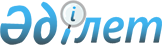 Об утверждении регламентов государственных услуг, оказываемых государственным учреждением "Отдел земельных отношений Тайыншинского района Северо-Казахстанской области"
					
			Утративший силу
			
			
		
					Постановление акимата Тайыншинского района Северо-Казахстанской области от 26 июня 2012 года N 465. Зарегистрировано Департаментом юстиции Северо-Казахстанской области 27 июля 2012 года N 13-11-239. Утратило силу - постановлением акимата Тайыншинского района Северо-Казахстанской области от 9 января 2013 года N 8

      Сноска. Утратило силу - постановлением акимата Тайыншинского района Северо-Казахстанской области от 09.01.2013 N 8      В соответствии с пунктом 4 статьи 9-1 Закона Республики Казахстан от 27 ноября 2000 года № 107 «Об административных процедурах», постановлением Правительства Республики Казахстан от 17 февраля 2010 года № 102 «Об утверждении стандартов государственных услуг и внесении дополнения в постановление Правительства Республики Казахстан от 30 июня 2007 года № 561» акимат района ПОСТАНОВЛЯЕТ:



      1. Утвердить прилагаемые:



      1) регламент государственной услуги «Оформление и выдача актов на право частной собственности на земельный участок»;



      2) регламент государственной услуги «Оформление и выдача актов на право постоянного землепользования»;



      3) регламент государственной услуги «Оформление и выдача актов на право временного возмездного (долгосрочного, краткосрочного) землепользования (аренды)»;



      4) регламент государственной услуги «Оформление и выдача актов на право временного безвозмездного землепользования».



      2. Контроль за исполнением настоящего постановления возложить на заместителя акима района Жарова Е.К.



      3. Настоящее постановление вводится в действие по истечении десяти календарных дней после дня его первого официального опубликования.      Аким района                                И. Турков

Утвержден

постановлением акимата

Тайыншинского района

от 26 июня 2012 года № 465 

Регламент государственной услуги

«Оформление и выдача актов на право частной собственности

на земельный участок» 

1. Общие положения

      1. Настоящий Регламент государственной услуги «Оформление и выдача актов на право частной собственности на земельный участок» (далее - Регламент) разработан в соответствие с пунктом 4 статьи 9-1 Закона Республики Казахстан от 27 ноября 2000 года «Об административных процедурах».



      2. Государственная услуга оказывается государственным учреждением «Отдел земельных отношений Тайыншинского района Северо-Казахстанской области» (далее - уполномоченный орган), с участием Северо-Казахстанского дочернего государственного предприятия Государственного научно-производственного центра земельных ресурсов и землеустройства Агентства Республики Казахстан по управлению земельными ресурсами (СевКазДГП ГосНПЦзем) (далее – специализированное предприятие), которое изготавливает акт на право частной собственности на земельный участок.

      Государственная услуга может оказываться на альтернативной основе по месту нахождения земельного участка через центры обслуживания населения (далее - Центр).



      3. Форма оказываемой государственной услуги: неавтоматизированная.



      4. Государственная услуга осуществляется на основании статей 23 и 43 Земельного кодекса Республики Казахстан от 20 июня 2003 года, подпункта 1) пункта 1 постановления Правительства Республики Казахстан от 6 июня 2006 года № 511 «Об утверждении форм идентификационных документов на земельный участок, внесении изменений и дополнений и признании утратившими силу некоторых решений Правительства Республики Казахстан», стандарта государственной услуги «Оформление и выдача актов на право частной собственности на земельный участок», утвержденный постановлением Правительства Республики Казахстан от 17 февраля 2010 года № 102, постановления Правительства Республики Казахстан от 20 июля 2010 года № 745 «Об утверждении реестра государственных услуг, оказываемых физическим и юридическим лицам», пункта 2 постановления Правительства Республики Казахстан от 5 января 2007 года № 1 «О создании государственных учреждений - центров обслуживания населения Министерства юстиции Республики Казахстан».



      5. Результатом оказания государственной услуги является выдача на бумажном носителе акта на право частной собственности на земельный участок или дубликата акта на право частной собственности на земельный участок или мотивированного ответа об отказе в предоставлении услуги с указанием причины отказа в письменном виде.



      6. Государственная услуга оказывается физическим и юридическим лицам (далее - потребитель). 

2. Требования к порядку оказания государственной услуги

      7. Государственная услуга оказывается:

      в здании уполномоченного органа, по адресу: Северо-Казахстанская область, Тайыншинский район, г.Тайынша ул.Конституции Казахстана, 206 телефон: (8-715-36)22-6-97;

      в здании Центра по адресу: Северо-Казахстанская область, Тайыншинский район, г.Тайынша ул.Конституции Казахстана, 208 телефон: 8-(715-36)23-6-89.



      8. Государственная услуга предоставляется:

      при обращении в уполномоченный орган:

      пять рабочих дней в неделю, за исключением выходных и праздничных дней, с 9-00 часов до 18-00 часов, с перерывом на обед с 13-00 до 14-00 часов. Прием документов осуществляется в порядке очереди, без предварительной записи и ускоренного обслуживания;

      при обращении в Центр:

      шесть рабочих дней в неделю, за исключением воскресенья и праздничных дней, в соответствии с установленным графиком работы с 9.00 часов до 19.00 часов, с перерывом на обед с 13.00 до 14.00 часов. Прием осуществляется в порядке очереди, без предварительной записи и ускоренного обслуживания.



      9. Информацию по вопросам оказания государственной услуги, о ходе оказания государственной услуги можно получить в Центре или уполномоченном органе, адреса и график работы которых указаны в пунктах 7,8 настоящего Регламента.

      Полная информация о порядке оказания государственной услуги размещается на стендах в местах оказания государственной услуги и на интернет-ресурсе уполномоченного органа - www.ozo-tsh.sko.kz.



      10. Сроки оказания государственной услуги:

      сроки оказания государственной услуги, с момента сдачи потребителем необходимых документов, определенных в пункте 16 настоящего Регламента - 6 рабочих дней, при выдаче дубликата акта на право частной собственности на земельный участок - 4 рабочих дня;

      максимально допустимое время ожидания в очереди при сдаче и получении документов составляет не более 30 минут;

      максимально допустимое время обслуживания при сдаче и получении документов составляет не более 30 минут.



      11. Государственная услуга предоставляется на платной основе с предоставлением в уполномоченный орган или Центр документа (квитанции) об уплате услуг за изготовление акта на право частной собственности на земельный участок, в размере, согласно приложению 4.

      Оплата за изготовление акта на право частной собственности на земельный участок производится наличным или безналичным способом через банки второго уровня на расчетный счет специализированного предприятия либо в кассах здания специализированного предприятия, которыми выдается платежный документ, подтверждающий размер и дату оплаты.



      12. В предоставлении государственной услуги уполномоченным органом или Центром будет отказано, в случае не представления потребителем соответствующих документов, указанных в пункте 16 настоящего Регламента.

      Государственная услуга будет приостановлена по следующим основаниям:

      1) наличие судебных решений по данному земельному участку либо наличие уведомления о ведущемся судебном разбирательстве;

      2) наличие акта прокурорского надзора, до устранения нарушения норм законодательства;

      3) наличие нескольких заявлений в отношении оформления прав на один и тот же участок или при выявлении в процессе оформления прав других пользователей этого земельного участка.

      Приостановление оформления прав на земельные участки по судебным решениям и актам прокурорского надзора считается отложенным на срок до выяснения обстоятельств, явившихся основанием для приостановления, а по причине поступления нескольких заявлений - до установления соглашения между сторонами либо до предоставления вступившего в законную силу решения суда.

      Сведения о приостановлении оформления прав на земельные участки заносятся в книгу регистрации и учета. Потребителю направляется письменное уведомление с указанием документа, на основании которого приостановлено оформление акта на право частной собственности на земельный участок и сроков приостановления, с указанием последующих действий потребителя для устранения причин приостановления оформления.



      13. Этапы оказания государственной услуги с момента получения заявления от потребителя для получения государственной услуги и до момента выдачи результата государственной услуги

      через уполномоченный орган:

      1) потребитель подает заявление о выдаче акта на право частной собственности на земельный участок (дубликата акта) в уполномоченный орган;

      2) сотрудник уполномоченного органа проводит регистрацию заявления и выдает потребителю расписку о приеме соответствующих документов и передает заявление и необходимые документы руководству;

      3) руководство уполномоченного органа определяет ответственного сотрудника;

      4) ответственный сотрудник уполномоченного органа направляет сопроводительным письмом все необходимые документы потребителя в специализированное предприятие для оформления акта на право частной собственности на земельный участок (дубликата акта), либо готовит для подписания руководству мотивированный отказ, либо письменное уведомление о приостановлении оказания государственной услуги;

      5) специализированное предприятие рассматривает запрос уполномоченного органа об изготовлении акта (дубликата акта), изготавливает акт (дубликат акта), направляет акт (дубликат акта) в уполномоченный орган;

      6) ответственный сотрудник уполномоченного органа направляет руководству акт на право частной собственности на земельный участок (дубликат акта) для подписания, заверяет гербовой печатью и выдает потребителю акт на право частной собственности на земельный участок (дубликат акта) либо мотивированный отказ, либо письменное уведомление о приостановлении оказания государственной услуги;

      через Центр:

      1) потребитель подает заявление о выдаче акта (дубликата акта) в Центр;

      2) инспектор Центра проводит регистрацию заявления, выдает потребителю расписку о приеме соответствующих документов и передает документы инспектору накопительного отдела Центра;

      3) инспектор накопительного отдела Центра осуществляет сбор документов, составляет реестр, отправляет документы в уполномоченный орган;

      4) сотрудник уполномоченного органа проводит регистрацию заявления и передает необходимые документы руководству;

      5) руководство уполномоченного органа определяет ответственного сотрудника;

      6) ответственный сотрудник уполномоченного органа направляет сопроводительным письмом все необходимые документы потребителя в специализированное предприятие для оформления акта на право частной собственности на земельный участок (дубликата акта), либо готовит для подписания руководству мотивированный отказ, либо письменное уведомление о приостановлении оказания государственной услуги;

      7) специализированное предприятие рассматривает запрос уполномоченного органа об изготовлении акта (дубликата акта), изготавливает акт (дубликат акта), направляет акт (дубликат акта) в уполномоченный орган;

      8) ответственный сотрудник уполномоченного органа направляет руководству акт на право частной собственности на земельный участок (дубликат акта) для подписания, заверяет гербовой печатью, направляет акт (дубликат акта) инспектору накопительного отдела Центра;

      9) инспектор накопительного отдела Центра передает документы инспектору Центра;

      10) инспектор Центра выдает потребителю акт (дубликат акта) либо мотивированный отказ, либо письменное уведомление о приостановлении оказания государственной услуги.



      14. Минимальное количество лиц, осуществляющих прием документов для оказания государственной услуги в Центре и уполномоченном органе составляет один сотрудник. 

3. Описание порядка действий (взаимодействия)

в процессе оказания государственной услуги

      15. Прием документов в уполномоченном органе осуществляется через ответственного сотрудника уполномоченного органа.

      Прием документов в Центре осуществляется посредством «окон», на которых размещается информация о предназначении и выполняемых функциях «окон», а также указываются фамилия, имя, отчество и должность инспектора Центра который принимает документы.

      После сдачи документов в Центр или уполномоченный орган, потребителю выдается расписка о приеме соответствующих документов, с указанием:

      номера и даты приема запроса;

      вида запрашиваемой государственной услуги;

      количества и наименований приложенных документов;

      даты, времени и места выдачи документов;

      фамилии, имени, отчества, должности сотрудника уполномоченного органа, либо инспектора Центра принявшего заявление на оказание государственной услуги.



      16. Для выдачи акта на право частной собственности на земельный участок или дубликата акта на право частной собственности на земельный участок необходимо предоставление в уполномоченный орган или в Центр следующих документов:

      1) при предоставлении государством права частной собственности на земельный участок:

      заявление в уполномоченный орган на выдачу акта на право частной собственности на земельный участок, согласно приложению 1 к настоящему Регламенту;

      копия выписки из решения местного исполнительного органа о предоставлении права частной собственности на земельный участок;

      копия землеустроительного проекта, утвержденного уполномоченным органом, и материалов по установлению границ земельного участка на местности;

      при наличии землеустроительного проекта размещения земельных участков на площадку для отвода под индивидуальное жилищное строительство представляется часть землеустроительного проекта на конкретный земельный участок и материалы по установлению его границ на местности, выдаваемые организацией, выполнившей указанные работы;

      копия свидетельства налогоплательщика (РНН);

      копия свидетельства о государственной регистрации юридического лица;

      документ (квитанция) об уплате услуг за изготовление акта на право частной собственности на земельный участок;

      копия документа, удостоверяющего личность потребителя, либо копия доверенности от потребителя, и документа, удостоверяющего личность доверенного лица.

      Для проверки копии удостоверения личности лица или доверенности предъявляются оригиналы документов, которые после проверки возвращаются потребителю;

      2) в случае изменений идентификационных характеристик земельного участка:

      заявление в уполномоченный орган на выдачу акта на право частной собственности на земельный участок, согласно приложению 1 к настоящему Регламенту;

      копия выписки из решения местного исполнительного органа об изменении идентификационных характеристик на ранее предоставленный земельный участок на праве частной собственности и/или иного документа, подтверждающего изменение идентификационных характеристик земельного участка;

      копия землеустроительного проекта, утвержденного уполномоченным органом, и материалов по установлению границ земельного участка на местности;

      копия свидетельства налогоплательщика (РНН);

      копия свидетельства о государственной регистрации юридического лица;

      документ (квитанция) об уплате услуг за изготовление акта на право частной собственности на земельный участок;

      копия документа, удостоверяющего личность потребителя, либо копия доверенности от потребителя, и документа, удостоверяющего личность доверенного лица.

      Для проверки копии удостоверения личности лица или доверенности, предъявляются оригиналы документов, которые после проверки возвращаются потребителю;

      3) при выдаче дубликата акта на право частной собственности на земельный участок:

      заявление в уполномоченный орган на выдачу дубликата акта на право частной собственности на земельный участок, согласно приложению 1 к настоящему Регламенту;

      документ (квитанция) об уплате услуг за изготовление акта на право частной собственности на земельный участок;

      копия документа, удостоверяющего личность потребителя, либо копия доверенности от потребителя, и документа, удостоверяющего личность доверенного лица;

      экземпляр местной районной газеты по месту нахождения земельного участка с опубликованным объявлением о признании подлинника акта на право частной собственности на земельный участок недействительным.

      Для проверки копии удостоверения личности лица или доверенности предъявляются оригиналы документов, которые после проверки возвращаются потребителю.



      17. Бланки заявлений находятся в уполномоченном органе.

      В Центре бланки заявлений размещаются на специальной стойке в зале ожидания, либо у консультантов Центра.



      18. В процессе оказания государственной услуги задействованы следующие структурно-функциональные единицы (далее - СФЕ):

      1) инспектор Центра;

      2) инспектор накопительного отдела Центра;

      3)ответственный сотрудник уполномоченного органа;

      4) руководство уполномоченного органа;

      5) канцелярия специализированного предприятия;

      6) руководство специализированного предприятия;

      7) группа приема и выдачи специализированного предприятия;

      8) производственное подразделение специализированного предприятия.



      19. Текстовое табличное описание последовательности и взаимодействие административных действий (процедур) каждой СФЕ с указанием срока выполнения каждого административного действия (процедуры) приведено в приложении 2 к настоящему Регламенту.



      20. Схема, отражающая взаимосвязь между логической последовательностью административных действий в процессе оказания государственной услуги и СФЕ, приведены в приложении 3 к настоящему Регламенту. 

4. Ответственность должностных лиц,

оказывающих государственные услуги

      21. Ответственными лицами за оказание государственной услуги являются руководители и должностные лица уполномоченного органа, Центра, специализированного предприятия и его производственного подразделения, участвующие в процессе оказания государственной услуги (далее - должностные лица).

      Должностные лица несут ответственность за качество и эффективность оказания государственной услуги, а также за принимаемые ими решения и действия (бездействия) в ходе оказания государственной услуги, за реализацию оказания государственной услуги в установленные сроки в порядке, предусмотренном законодательством Республики Казахстан.

Приложение 1

к Регламенту государственной услуги

"Оформление и выдача актов

на право частной собственности

на земельный участок"Начальнику уполномоченного

органа по земельным отношениям (наименование уполномоченного органа) _____________________________________

_____________________________________

(фамилия, имя, отчество)

от___________________________________

(фамилия, имя, отчество физического лица

_____________________________________

либо полное наименование____________________________________ юридического лица)

_____________________________________

(реквизиты документа, удостоверяющего личность физического или юридического

_____________________________________

лица, контактный телефон, адрес)Заявление

о выдаче акта на право частной собственности на земельный участок      Прошу выдать акт (дубликат акта) на право частной собственности на земельный участок, расположенного по адресу:(адрес (место нахождения) земельного участка)предоставленный_____________________________________________________

(целевое назначение земельного участка)Дата ____________ Заявитель____________________________________________________________________________________________________________________________________________  (фамилия, имя, отчество уполномоченного лица, подпись)

Приложение 2

к Регламенту государственной услуги

"Оформление и выдача актов

на право частной собственности

на земельный участок" Описание

последовательности и взаимодействие административных

действий (процедур) Таблица 1. Описание действий СФЕ Таблица 2. Варианты использования.

Основной процесс. Таблица 3. Варианты использования.

Альтернативный процесс.

Приложение 3

к Регламенту государственной услуги

"Оформление и выдача актов

на право частной собственности

на земельный участок" Схема, отражающая взаимосвязь между логической последовательностью административных действий в процессе оказания государственной услуги и СФЕ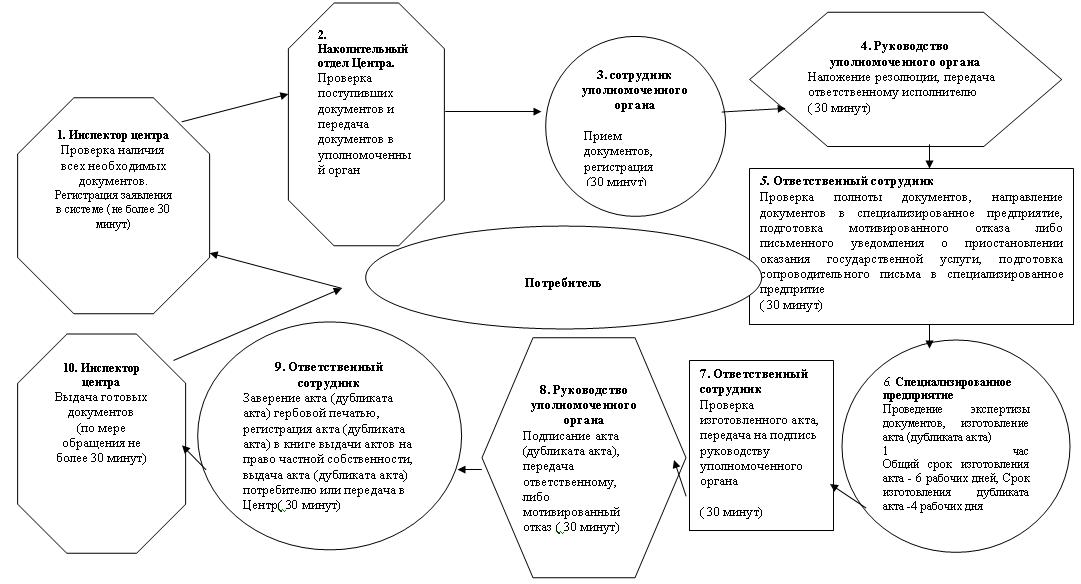 

Приложение 4

к Регламенту государственной услуги

«Оформление и выдача актов

на право частной собственности на земельный участок» Стоимость работ по изготовлению идентификационных

документов на земельные участки исчисляются исходя из размера месячного расчетного показателя, установленного на соответствующий финансовый год законом о республиканском бюджете (далее – МРП)

Утвержден

постановлением акимата

Тайыншинского района

от 26 июня 2012 года № 465 Регламент государственной услуги

«Оформление и выдача актов на право постоянного землепользования» 

1. Общие положения      1. Настоящий Регламент государственной услуги «Оформление и выдача актов на право постоянного землепользования» (далее - Регламент) разработан в соответствии с пунктом 4 статьи 9-1 Закона Республики Казахстан от 27 ноября 2000 года «Об административных процедурах».



      2. Государственная услуга оказывается государственным учреждением «Отдел земельных отношений Тайыншинского района Северо-Казахстанской области» (далее - уполномоченный орган), с участием Северо-Казахстанского дочернего государственного предприятия Государственного научно-производственного центра земельных ресурсов и землеустройства Агентства Республики Казахстан по управлению земельными ресурсами (СевКазДГП ГосНПЦзем) (далее – специализированное предприятие), которое изготавливает акт на право постоянного землепользования.

      Государственная услуга может оказываться на альтернативной основе по месту нахождения земельного участка через центры обслуживания населения (далее - Центр).



      3. Форма оказываемой государственной услуги неавтоматизированная.



      4. Государственная услуга осуществляется на основании статей 34 и 43 Земельного кодекса Республики Казахстан от 20 июня 2003 года, подпункта 1) пункта 1 постановления Правительства Республики Казахстан от 6 июня 2006 года № 511 «Об утверждении форм идентификационных документов на земельный участок, внесении изменений и дополнений и признании утратившими силу некоторых решений Правительства Республики Казахстан», стандарта государственной услуги «Оформление и выдача актов на право постоянного землепользования», утвержденный постановлением Правительства Республики Казахстан от 17 февраля 2010 года № 102, постановления Правительства Республики Казахстан от 20 июля 2010 года № 745 «Об утверждении реестра государственных услуг, оказываемых физическим и юридическим лицам», пункта 2 постановления Правительства Республики Казахстан от 5 января 2007 года № 1 «О создании государственных учреждений - центров обслуживания населения Министерства юстиции Республики Казахстан».



      5. Результатом оказания государственной услуги является выдача на бумажном носителе акта на право постоянного землепользования или дубликата акта на право постоянного землепользования, или мотивированного ответа об отказе в предоставлении услуги с указанием причины отказа в письменном виде.



      6. Государственная услуга оказывается государственным юридическим лицам (далее - потребитель). 

2. Требования к порядку оказания государственной услуги

      7. Государственная услуга оказывается:

      в здании уполномоченного органа, по адресу: Северо-Казахстанская область, Тайыншинский район, г.Тайынша ул.Конституции Казахстана, 206 телефон: (8-715-36)22-6-97;

      в здании Центра по адресу: Северо-Казахстанская область, Тайыншинский район, г.Тайынша ул.Конституции Казахстана, 208 телефон: 8-(715-36)23-6-89.



      8. Государственная услуга предоставляется:

      при обращении в уполномоченный орган:

      пять рабочих дней в неделю, за исключением выходных и праздничных дней, с 9-00 часов до 18-00 часов, с перерывом на обед с 13-00 до 14-00 часов. Прием документов осуществляется в порядке очереди, без предварительной записи и ускоренного обслуживания;

      при обращении в Центр:

      шесть рабочих дней в неделю, за исключением воскресенья и праздничных дней, в соответствии с установленным графиком работы с 9.00 часов до 19.00 часов, с перерывом на обед с 13.00 до 14.00 часов. Прием осуществляется в порядке очереди, без предварительной записи и ускоренного обслуживания.



      9. Информацию по вопросам оказания государственной услуги, о ходе оказания государственной услуги можно получить в Центре или уполномоченном органе, адреса и график работы которых указаны в пунктах 7,8 настоящего Регламента.

      Полная информация о порядке оказания государственной услуги размещается на стендах в местах оказания государственной услуги и на интернет-ресурсе уполномоченного органа - www.ozo-tsh.sko.kz.



      10. Сроки оказания государственной услуги:

      срок оказания государственной услуги с момента сдачи потребителем необходимых документов - 6 рабочих дней, при выдаче дубликата акта на право постоянного землепользования - 4 рабочих дня;

      время ожидания в очереди при сдаче и получении документов - не более 30 минут;

      время обслуживания при сдаче и получении документов - не более 30 минут.



      11. Государственная услуга предоставляется на платной основе с предоставлением в уполномоченный орган или Центр документа (квитанции) об уплате услуг за изготовление акта на право постоянного землепользования, в размере, согласно приложению 4.

      Оплата за изготовление акта на право постоянного землепользования производится наличным или безналичным способом через банки второго уровня на расчетный счет специализированного предприятия либо в кассах здания специализированного предприятия, которыми выдается платежный документ, подтверждающий размер и дату оплаты.



      12. В предоставлении государственной услуги уполномоченным органом или Центром будет отказано, в случае не представления потребителем соответствующих документов, указанных в пункте 16 настоящего Регламента.

      Государственная услуга будет приостановлена по следующим основаниям:

      1) наличие судебных решений по данному земельному участку либо наличие уведомления о ведущемся судебном разбирательстве;

      2) наличие акта прокурорского надзора, до устранения нарушения норм законодательства;

      3) наличие нескольких заявлений в отношении оформления прав на один и тот же участок или при выявлении в процессе оформления прав других пользователей этого земельного участка.

      Приостановление оформления прав на земельные участки по судебным решениям и актам прокурорского надзора считается отложенным на срок до выяснения обстоятельств, явившихся основанием для приостановления, а по причине поступления нескольких заявлений - до установления соглашения между сторонами либо до предоставления вступившего в законную силу решения суда.

      Сведения о приостановлении оформления прав на земельные участки заносятся в книгу регистрации и учета. Потребителю направляется письменное уведомление с указанием документа, на основании которого приостановлено оформление акта на право постоянного землепользования на земельный участок и сроков приостановления, с указанием последующих действий потребителя для устранения причин приостановления оформления.



       13. Этапы оказания государственной услуги с момента получения заявления от потребителя для получения государственной услуги и до момента выдачи результата государственной услуги

      через уполномоченный орган:

      1) потребитель подает заявление о выдаче акта на право постоянного землепользования (дубликата акта) в уполномоченный орган;

      2) сотрудник уполномоченного органа проводит регистрацию заявления и выдает потребителю расписку о приеме соответствующих документов и передает заявление и необходимые документы руководству;

      3) руководство уполномоченного органа определяет ответственного сотрудника;

      4) ответственный сотрудник уполномоченного органа направляет сопроводительным письмом все необходимые документы потребителя в специализированное предприятие для оформления акта на право постоянного землепользования (дубликата акта), либо готовит для подписания руководству мотивированный отказ, либо письменное уведомление о приостановлении оказания государственной услуги;

      5) специализированное предприятие рассматривает запрос уполномоченного органа об изготовлении акта (дубликата акта), изготавливает акт (дубликат акта), направляет акт (дубликат акта) в уполномоченный орган;

      6) ответственный сотрудник уполномоченного органа направляет руководству акт на право постоянного землепользования (дубликат акта) для подписания, заверяет гербовой печатью и выдает потребителю акт на право постоянного землепользования (дубликат акта) либо мотивированный отказ, либо письменное уведомление о приостановлении оказания государственной услуги;

      через Центр:

      1) потребитель подает заявление о выдаче акта (дубликата акта) в Центр;

      2) инспектор Центра проводит регистрацию заявления, выдает потребителю расписку о приеме соответствующих документов и передает документы инспектору накопительного отдела Центра;

      3) инспектор накопительного отдела Центра осуществляет сбор документов, составляет реестр, отправляет документы в уполномоченный орган;

      4) сотрудник уполномоченного органа проводит регистрацию заявления и передает необходимые документы руководству;

      5) руководство уполномоченного органа определяет ответственного сотрудника;

      6) ответственный сотрудник уполномоченного органа направляет сопроводительным письмом все необходимые документы потребителя в специализированное предприятие для оформления акта на право постоянного землепользования (дубликата акта), либо готовит для подписания руководству мотивированный отказ, либо письменное уведомление о приостановлении оказания государственной услуги;

      7) специализированное предприятие рассматривает запрос уполномоченного органа об изготовлении акта (дубликата акта), изготавливает акт (дубликат акта), направляет акт (дубликат акта) в уполномоченный орган;

      8) ответственный сотрудник уполномоченного органа направляет руководству акт на право постоянного землепользования (дубликат акта) для подписания, заверяет гербовой печатью, направляет акт (дубликат акта) инспектору накопительного отдела Центра;

      9) инспектор накопительного отдела Центра передает документы инспектору Центра;

      10) инспектор Центра выдает потребителю акт (дубликат акта) либо мотивированный отказ, либо письменное уведомление о приостановлении оказания государственной услуги.



      14. Минимальное количество лиц, осуществляющих прием документов для оказания государственной услуги в Центре и уполномоченном органе составляет один сотрудник. 

3. Описание порядка действий (взаимодействия)

в процессе оказания государственной услуги

      15. Прием документов в уполномоченном органе осуществляется через ответственного сотрудника уполномоченного органа.

      Прием документов в Центре осуществляется посредством «окон», на которых размещается информация о предназначении и выполняемых функциях «окон», а также указываются фамилия, имя, отчество и должность инспектора Центра который принимает документы.

      После сдачи документов в Центр или уполномоченный орган, потребителю выдается расписка о приеме соответствующих документов, с указанием:

      номера и даты приема запроса;

      вида запрашиваемой государственной услуги;

      количества и наименований приложенных документов;

      даты, времени и места выдачи документов;

      фамилии, имени, отчества, должности сотрудника уполномоченного органа, либо инспектора Центра принявшего заявление на оказание государственной услуги.



      16. Для выдачи акта на право постоянного землепользования или дубликата акта на право постоянного землепользования необходимо предоставление в уполномоченный орган или Центр следующих документов:

      1) при предоставлении государством права постоянного землепользования:

      заявление в уполномоченный орган на выдачу акта на право постоянного землепользования, согласно приложению 1 к настоящему Регламенту;

      копия выписки из решения местного исполнительного органа о предоставлении права постоянного землепользования;

      копии землеустроительного проекта, утвержденного уполномоченным органом, и материалов по установлению границ земельного участка на местности;

      копия свидетельства налогоплательщика (РНН);

      копия свидетельства о государственной регистрации юридического лица;

      документ (квитанция) об уплате услуг за изготовление акта на право постоянного землепользования;

      копия документа, удостоверяющего полномочия представителя.

      Для проверки копии удостоверения личности лица, доверенности или документа удостоверяющего полномочия представителя предъявляются их оригиналы, которые после проверки возвращаются потребителю;

      2) в случае изменений идентификационных характеристик земельного участка:

      заявление в уполномоченный орган на выдачу акта на право постоянного землепользования на земельный участок, согласно приложению 1 к настоящему Регламенту;

      копия выписки из решения местного исполнительного органа об изменении идентификационных характеристик на ранее предоставленный земельный участок на праве постоянного землепользования и (или) иного документа, подтверждающего изменение идентификационных характеристик земельного участка;

      копия землеустроительного проекта, утвержденного уполномоченным органом, и материалов по установлению границ земельного участка на местности;

      копия свидетельства налогоплательщика (РНН);

      копия свидетельства о государственной регистрации юридического лица;      документ (квитанция) об уплате услуг за изготовление акта на право постоянного землепользования на земельный участок;

      копия документа, удостоверяющего полномочия представителя.

      Для проверки копии удостоверения личности лица или доверенности, предъявляются оригиналы документов, которые после проверки возвращаются потребителю;

      3) при выдаче дубликата акта на право постоянного землепользования на земельный участок:

      заявление в уполномоченный орган на выдачу дубликата акта на право постоянного землепользования на земельный участок, согласно приложению 1 к настоящему Регламенту;

      документ (квитанция) об уплате услуг за изготовление акта на право постоянного землепользования на земельный участок;

      копия документа, удостоверяющего полномочия представителя;

      экземпляр местной районной газеты по месту нахождения земельного участка с опубликованным объявлением о признании подлинника акта на право постоянного землепользования на земельный участок недействительным.

      Для проверки копии удостоверения личности лица или доверенности предъявляются оригиналы документов, которые после проверки возвращаются потребителю.



      17. Бланки заявлений находятся в уполномоченном органе.

      В Центре бланки заявлений размещаются на специальной стойке в зале ожидания, либо у консультантов Центра.



      18. В процессе оказания государственной услуги задействованы следующие структурно-функциональные единицы (далее - СФЕ):

      1) инспектор Центра;

      2) инспектор накопительного отдела Центра;

      3) ответственный сотрудник уполномоченного органа;

      4) руководство уполномоченного органа;

      5) канцелярия специализированного предприятия;

      6) руководство специализированного предприятия;

      7) группа приема и выдачи специализированного предприятия;

      8) производственное подразделение специализированного предприятия.



      19. Текстовое табличное описание последовательности и взаимодействие административных действий (процедур) каждой СФЕ с указанием срока выполнения каждого административного действия (процедуры) приведено в приложении 2 к настоящему Регламенту.



      20. Схема, отражающая взаимосвязь между логической последовательностью административных действий в процессе оказания государственной услуги и СФЕ, приведена в приложении 3 к настоящему Регламенту. 

4. Ответственность должностных лиц,

оказывающих государственные услуги

      21. Ответственными лицами за оказание государственной услуги являются руководители и должностные лица уполномоченного органа, Центра, специализированного предприятия и его производственного подразделения, участвующие в процессе оказания государственной услуги (далее - должностные лица).

      Должностные лица несут ответственность за качество и эффективность оказания государственной услуги, а также за принимаемые ими решения и действия (бездействия) в ходе оказания государственной услуги, за реализацию оказания государственной услуги в установленные сроки в порядке, предусмотренном законодательством Республики Казахстан.

Приложение 1

к Регламенту государственной услуги

«Оформление и выдача актов

на право постоянного землепользования»Начальнику уполномоченного

органа по земельным отношениям

_____________________________________

(наименование уполномоченного органа)

_____________________________________

(фамилия, имя, отчество)

от___________________________________

(полное наименование

_____________________________________

юридического лица)

_____________________________________

(реквизиты документа юридического

_____________________________________

лица, контактный телефон, адрес)Заявление

о выдаче акта на право постоянного землепользования      Прошу выдать акт (дубликат акта) на право постоянного землепользования, расположенного по ________________________________________________________________

(адрес (место нахождения) земельного участка)предоставленный______________________________________________________

                       (целевое назначение земельного участка)Дата ____________ Заявитель__________________________________________________________________________________________________________  (фамилия, имя, отчество уполномоченного лица, подпись)

Приложение 2

к Регламенту государственной услуги

«Оформление и выдача актов

на право постоянного землепользования»  Описание

последовательности и взаимодействие административных

действий (процедур) Таблица 1. Описание действий СФЕ Таблица 2. Варианты использования.

Основной процесс. Таблица 3. Варианты использования.

Альтернативный процесс.

Приложение 3

к Регламенту государственной услуги

«Оформление и выдача актов

на право постоянного землепользования» Схема, отражающая взаимосвязь между логической последовательностью административных действий в процессе оказания государственной услуги и СФЕ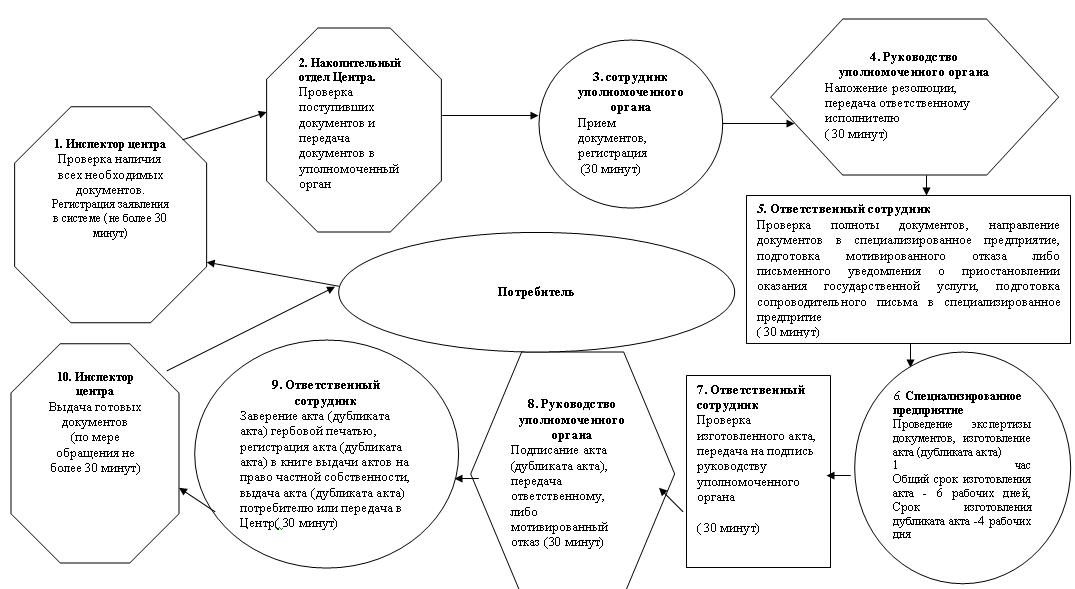 

Приложение 4

к Регламенту государственной услуги

«Оформление и выдача актов

на право постоянного землепользования» Стоимость работ по изготовлению идентификационных

документов на земельные участки исчисляются исходя из размера месячного расчетного показателя, установленного на соответствующий финансовый год законом о республиканском бюджете (далее – МРП)

Утвержден

постановлением акимата

Тайыншинского района

от 26 июня 2012 года № 465 Регламент государственной услуги

«Оформление и выдача актов на право временного возмездного (долгосрочного, краткосрочного) землепользования (аренды)» 

1. Общие положения

      1. Настоящий Регламент государственной услуги «Оформление и выдача актов на право временного возмездного (долгосрочного, краткосрочного) землепользования (аренды)» (далее - Регламент) разработан в соответствии с пунктом 4 статьи 9-1 Закона Республики Казахстан от 27 ноября 2000 года «Об административных процедурах».



      2. Государственная услуга оказывается государственным учреждением «Отдел земельных отношений Тайыншинского района Северо-Казахстанской области» (далее - уполномоченный орган), с участием Северо-Казахстанского дочернего государственного предприятия Государственного научно-производственного центра земельных ресурсов и землеустройства Агентства Республики Казахстан по управлению земельными ресурсами (СевКазДГП ГосНПЦзем) (далее – специализированное предприятие), которое изготавливает акт на право временного возмездного (долгосрочного, краткосрочного) землепользования (аренды).

      Государственная услуга может оказываться на альтернативной основе по месту нахождения земельного участка через центры обслуживания населения (далее - Центр).



      3. Форма оказываемой государственной услуги не автоматизированная.



      4. Государственная услуга осуществляется на основании статей 35, 37 и 43 Земельного кодекса Республики Казахстан от 20 июня 2003 года, подпункта 1) пункта 1 постановления Правительства Республики Казахстан от 6 июня 2006 года № 511 «Об утверждении форм идентификационных документов на земельный участок, внесении изменений и дополнений и признании утратившими силу некоторых решений Правительства Республики Казахстан», стандарта государственной услуги «Оформление и выдача актов на право временного возмездного (долгосрочного, краткосрочного) землепользования (аренды)», утвержденный постановлением Правительства Республики Казахстан от 17 февраля 2010 года № 102, постановления Правительства Республики Казахстан от 20 июля 2010 года № 745 «Об утверждении реестра государственных услуг, оказываемых физическим и юридическим лицам», пункта 2 постановления Правительства Республики Казахстан от 5 января 2007 года № 1 «О создании государственных учреждений - центров обслуживания населения Министерства юстиции Республики Казахстан».



      5. Результатом оказания государственной услуги является выдача на бумажном носителе акта на право временного возмездного (долгосрочного, краткосрочного) землепользования (аренды) или дубликата акта на право временного возмездного (долгосрочного, краткосрочного) землепользования (аренды), или мотивированного ответа об отказе в предоставлении услуги с указанием причины отказа в письменном виде.



      6. Государственная услуга оказывается физическим и юридическим лицам (далее - потребитель). 

2. Требования к порядку оказания государственной услуги

      7. Государственная услуга оказывается:

      в здании уполномоченного органа, по адресу: Северо-Казахстанская область, Тайыншинский район, г.Тайынша ул.Конституции Казахстана, 206 телефон: (8-715-36)22-6-97;

      в здании Центра по адресу: Северо-Казахстанская область, Тайыншинский район, г.Тайынша ул.Конституции Казахстана, 208 телефон: 8-(715-36)23-6-89.



      8. Государственная услуга предоставляется:

      при обращении в уполномоченный орган:

      пять рабочих дней в неделю, за исключением выходных и праздничных дней, с 9-00 часов до 18-00 часов, с перерывом на обед с 13-00 до 14-00 часов. Прием документов осуществляется в порядке очереди, без предварительной записи и ускоренного обслуживания;

      при обращении в Центр:

      шесть рабочих дней в неделю, за исключением воскресенья и праздничных дней, в соответствии с установленным графиком работы с 9.00 часов до 19.00 часов, с перерывом на обед с 13.00 до 14.00 часов. Прием осуществляется в порядке очереди, без предварительной записи и ускоренного обслуживания.



      9. Информацию по вопросам оказания государственной услуги, о ходе оказания государственной услуги можно получить в Центре или уполномоченном органе, адреса и график работы которых указаны в пунктах 7,8 настоящего Регламента.

      Полная информация о порядке оказания государственной услуги размещается на стендах в местах оказания государственной услуги и на интернет-ресурсе уполномоченного органа - www.ozo-tsh.sko.kz.



      10. Cроки оказания государственной услуги:

      срок оказания государственной услуги с момента сдачи потребителем необходимых документов - 6 рабочих дней, при выдаче дубликата акта на право временного возмездного (долгосрочного, краткосрочного) землепользования (аренды) - 4 рабочих дня;

      время ожидания в очереди при сдаче и получении документов - не более 30 минут;

      время обслуживания при сдаче и получении документов - не более 30 минут.



      11. Государственная услуга предоставляется на платной основе с предоставлением в уполномоченный орган или Центр документа (квитанции) об уплате услуг за изготовление акта на право временного возмездного (долгосрочного, краткосрочного) землепользования (аренды), в размере, согласно приложению 4.

      Оплата за изготовление акта на право временного возмездного (долгосрочного, краткосрочного) землепользования (аренды) производится наличным или безналичным способом через банки второго уровня на расчетный счет специализированного предприятия либо в кассах здания специализированного предприятия, которыми выдается платежный документ, подтверждающий размер и дату оплаты.



      12. В предоставлении государственной услуги уполномоченным органом или Центром будет отказано, в случае не представления потребителем соответствующих документов, указанных в пункте 16 настоящего Регламента.

      Государственная услуга будет приостановлена по следующим основаниям:

      1) наличие судебных решений по данному земельному участку либо наличие уведомления о ведущемся судебном разбирательстве;

      2) наличие акта прокурорского надзора, до устранения нарушения норм законодательства;

      3) наличие нескольких заявлений в отношении оформления прав на один и тот же участок или при выявлении в процессе оформления прав других пользователей этого земельного участка.

      Приостановление оформления прав на земельные участки по судебным решениям и актам прокурорского надзора считается отложенным на срок до выяснения обстоятельств, явившихся основанием для приостановления, а по причине поступления нескольких заявлений - до установления соглашения между сторонами либо до предоставления вступившего в законную силу решения суда.

      Сведения о приостановлении оформления прав на земельные участки заносятся в книгу регистрации и учета. Потребителю направляется письменное уведомление с указанием документа, на основании которого приостановлено оформление акта на право временного возмездного (долгосрочного, краткосрочного) землепользования (аренды) на земельный участок и сроков приостановления, с указанием последующих действий потребителя для устранения причин приостановления оформления.



      13. Этапы оказания государственной услуги с момента получения заявления от потребителя для получения государственной услуги и до момента выдачи результата государственной услуги

      через уполномоченный орган:

      1) потребитель подает заявление о выдаче акта на право временного возмездного (долгосрочного, краткосрочного) землепользования (аренды) (дубликата акта) в уполномоченный орган;

      2) сотрудник уполномоченного органа проводит регистрацию заявления и выдает потребителю расписку о приеме соответствующих документов и передает заявление и необходимые документы руководству;

      3) руководство уполномоченного органа определяет ответственного сотрудника;

      4) ответственный сотрудник уполномоченного органа направляет сопроводительным письмом все необходимые документы потребителя в специализированное предприятие для оформления акта на право временного возмездного (долгосрочного, краткосрочного) землепользования (аренды) (дубликата акта), либо готовит для подписания руководству мотивированный отказ, либо письменное уведомление о приостановлении оказания государственной услуги;

      5) специализированное предприятие рассматривает запрос уполномоченного органа об изготовлении акта (дубликата акта), изготавливает акт (дубликат акта), направляет акт (дубликат акта) в уполномоченный орган;

      6) ответственный сотрудник уполномоченного органа направляет руководству акт на право временного возмездного (долгосрочного, краткосрочного) землепользования (аренды) (дубликат акта) для подписания, заверяет гербовой печатью и выдает потребителю акт на право временного возмездного (долгосрочного, краткосрочного) землепользования (аренды) (дубликат акта) либо мотивированный отказ, либо письменное уведомление о приостановлении оказания государственной услуги;

      через Центр:

      1) потребитель подает заявление о выдаче акта (дубликата акта) в Центр;

      2) инспектор Центра проводит регистрацию заявления, выдает потребителю расписку о приеме соответствующих документов и передает документы инспектору накопительного отдела Центра;

      3) инспектор накопительного отдела Центра осуществляет сбор документов, составляет реестр, отправляет документы в уполномоченный орган;

      4) сотрудник уполномоченного органа проводит регистрацию заявления и передает необходимые документы руководству;

      5) руководство уполномоченного органа определяет ответственного сотрудника;

      6) ответственный сотрудник уполномоченного органа направляет сопроводительным письмом все необходимые документы потребителя в специализированное предприятие для оформления акта на право временного возмездного (долгосрочного, краткосрочного) землепользования (аренды) (дубликата акта), либо готовит для подписания руководству мотивированный отказ, либо письменное уведомление о приостановлении оказания государственной услуги;

      7) специализированное предприятие рассматривает запрос уполномоченного органа об изготовлении акта (дубликата акта), изготавливает акт (дубликат акта), направляет акт (дубликат акта) в уполномоченный орган;

      8) ответственный сотрудник уполномоченного органа направляет руководству акт на право временного возмездного (долгосрочного, краткосрочного) землепользования (аренды) (дубликат акта) для подписания, заверяет гербовой печатью, направляет акт (дубликат акта) инспектору накопительного отдела Центра;

      9) инспектор накопительного отдела Центра передает документы инспектору Центра;

      10) инспектор Центра выдает потребителю акт (дубликат акта) либо мотивированный отказ, либо письменное уведомление о приостановлении оказания государственной услуги.



      14. Минимальное количество лиц, осуществляющих прием документов для оказания государственной услуги в Центре и уполномоченном органе составляет один сотрудник. 

3. Описание порядка действий (взаимодействия)

в процессе оказания государственной услуги

      15. Прием документов в уполномоченном органе осуществляется через ответственного сотрудника уполномоченного органа.

      В Центре прием документов осуществляется посредством «окон», на которых размещается информация о предназначении и выполняемых функциях «окон», а также указываются фамилия, имя, отчество и должность инспектора Центра который принимает документы.

      После сдачи документов в уполномоченный орган или Центр, потребителю выдается расписка о приеме соответствующих документов, с указанием:

      номера и даты приема запроса;

      вида запрашиваемой государственной услуги;

      количества и наименований приложенных документов;

      даты, времени и места выдачи документов;

      фамилии, имени, отчества, должности сотрудника уполномоченного органа, либо инспектора Центра принявшего заявление на оказание государственной услуги.



      16. Для выдачи акта на право временного возмездного (долгосрочного, краткосрочного) землепользования (аренды) на земельный участок или дубликата акта на право временного возмездного (долгосрочного, краткосрочного) землепользования (аренды) на земельный участок необходимо предоставление в уполномоченный орган или в Центр следующих документов:

      1) при предоставлении государством права временного возмездного (долгосрочного, краткосрочного) землепользования (аренды) на земельный участок:

      заявление в уполномоченный орган на выдачу акта на право временного возмездного (долгосрочного, краткосрочного) землепользования (аренды) на земельный участок, согласно приложению 1 к настоящему Регламенту;

      копия выписки из решения местного исполнительного органа о предоставлении права временного возмездного (долгосрочного, краткосрочного) землепользования (аренды);

      копия землеустроительного проекта, утвержденного уполномоченным органом, и материалов по установлению границ земельного участка на местности;

      при наличии землеустроительного проекта размещения земельных участков на площадку для отвода под индивидуальное жилищное строительство представляется часть землеустроительного проекта на конкретный земельный участок и материалы по установлению его границ на местности, выдаваемые организацией, выполнившей указанные работы;

      копия свидетельства налогоплательщика (РНН);

      копия свидетельства о государственной регистрации юридического лица;

      документ (квитанция) об уплате услуг за изготовление акта на право временного возмездного (долгосрочного, краткосрочного) землепользования аренды на земельный участок;

      копия документа, удостоверяющего личность потребителя, либо копия доверенности от потребителя, и документа, удостоверяющего личность доверенного лица.

      Для проверки копии удостоверения личности лица или доверенности предъявляются оригиналы документов, которые после проверки возвращаются потребителю;

      2) в случае изменений идентификационных характеристик земельного участка:

      заявление в уполномоченный орган на выдачу акта на право временного возмездного (долгосрочного, краткосрочного) землепользования аренды на земельный участок, согласно приложению 1 к настоящему Регламенту;

      копия выписки из решения местного исполнительного органа об изменении идентификационных характеристик на ранее предоставленный земельный участок на праве временного возмездного (долгосрочного, краткосрочного) землепользования аренды и/или иного документа, подтверждающего изменение идентификационных характеристик земельного участка;

      копия землеустроительного проекта, утвержденного уполномоченным органом, и материалов по установлению границ земельного участка на местности;

      копия свидетельства налогоплательщика (РНН);

      копия свидетельства о государственной регистрации юридического лица;

      документ (квитанция) об уплате услуг за изготовление акта на право временного возмездного (долгосрочного, краткосрочного) землепользования аренды на земельный участок;

      копия документа, удостоверяющего личность потребителя, либо копия доверенности от потребителя, и документа, удостоверяющего личность доверенного лица.

      Для проверки копии удостоверения личности лица или доверенности, предъявляются оригиналы документов, которые после проверки возвращаются потребителю;

      3) при выдаче дубликата акта на право временного возмездного (долгосрочного, краткосрочного) землепользования аренды на земельный участок:

      заявление в уполномоченный орган на выдачу дубликата акта на право временного возмездного (долгосрочного, краткосрочного) землепользования аренды на земельный участок, согласно приложению 1 к настоящему Регламенту;

      документ (квитанция) об уплате услуг за изготовление акта на право временного возмездного (долгосрочного, краткосрочного) землепользования аренды на земельный участок;

      копия документа, удостоверяющего личность потребителя, либо копия доверенности от потребителя, и документа, удостоверяющего личность доверенного лица;

      экземпляр местной районной газеты по месту нахождения земельного участка с опубликованным объявлением о признании подлинника акта на право временного возмездного (долгосрочного, краткосрочного) землепользования аренды на земельный участок недействительным.

      Для проверки копии удостоверения личности лица или доверенности предъявляются оригиналы документов, которые после проверки возвращаются потребителю.



      17. Бланки заявлений находятся в уполномоченном органе.

      В Центре бланки заявлений размещаются на специальной стойке в зале ожидания, либо у консультантов Центра.

      18. В процессе оказания государственной услуги задействованы следующие структурно-функциональные единицы (далее - СФЕ):

      1) инспектор Центра;

      2) инспектор накопительного отдела Центра;

      3) ответственный сотрудник уполномоченного органа;

      4) руководство уполномоченного органа;

      5) канцелярия специализированного предприятия;

      6) руководство специализированного предприятия;

      7) группа приема и выдачи специализированного предприятия;

      8) производственное подразделение специализированного предприятия.



      19. Текстовое табличное описание последовательности и взаимодействие административных действий (процедур) каждой СФЕ с указанием срока выполнения каждого административного действия (процедуры) приведено в приложении 2 к настоящему Регламенту.



      20. Схема, отражающая взаимосвязь между логической последовательностью административных действий в процессе оказания государственной услуги и СФЕ, приведена в приложении 3 к настоящему Регламенту. 

4. Ответственность должностных лиц,

оказывающих государственные услуги

      21. Ответственными лицами за оказание государственной услуги являются руководители и должностные лица уполномоченного органа, Центра, специализированного предприятия и его производственного подразделения, участвующие в процессе оказания государственной услуги (далее - должностные лица).

      Должностные лица несут ответственность за качество и эффективность оказания государственной услуги, а также за принимаемые ими решения и действия (бездействия) в ходе оказания государственной услуги, за реализацию оказания государственной услуги в установленные сроки в порядке, предусмотренном законодательством Республики Казахстан.

Приложение 1

к стандарту государственной услуги

«Оформление и выдача актов на

право временного возмездного

(долгосрочного, краткосрочного)

землепользования (аренды)»Начальнику уполномоченного органа

по земельным отношениям

________________________________

(наименование уполномоченного органа)

________________________________

(фамилия, имя, отчество)

от __________________________________

(фамилия, имя, отчество физического лица)

__________________________________

либо полное наименование

__________________________________

юридического лица)

__________________________________

(реквизиты документа, удостоверяющего

___________________________________

личность физического или юридического лица,

____________________________________

контактный телефон, адрес)Заявление

о выдаче акта на право временного возмездного

(долгосрочного, краткосрочного) землепользования (аренды)      Прошу выдать акт (дубликат акта) на право временного возмездного (долгосрочного, краткосрочного) землепользования (аренды) на земельный участок, расположенного по_____________________________________________________________________(адрес (место нахождения) земельного участка)предоставленный _______________________________________________________________ (целевое назначение земельного участка)Дата__________ Заявитель _________________________________________________

(фамилия, имя, отчество физического _____________________________________________________________________  или юридического лица либо______________________________________________________________ уполномоченного лица, подпись)

Приложение 2

к Регламенту государственной услуги

«Оформление и выдача актов на

право временного возмездного

(долгосрочного, краткосрочного)

землепользования (аренды)» Описание

последовательности и взаимодействие административных

действий (процедур) Таблица 1. Описание действий СФЕ Таблица 2. Варианты использования.

Основной процесс. Таблица 3. Варианты использования.

Альтернативный процесс.

Приложение 3

к Регламенту государственной услуги

«Оформление и выдача актов на

право временного возмездного

(долгосрочного, краткосрочного)

землепользования (аренды)» Схема, отражающая взаимосвязь между логической последовательностью административных действий в процессе оказания государственной услуги и СФЕ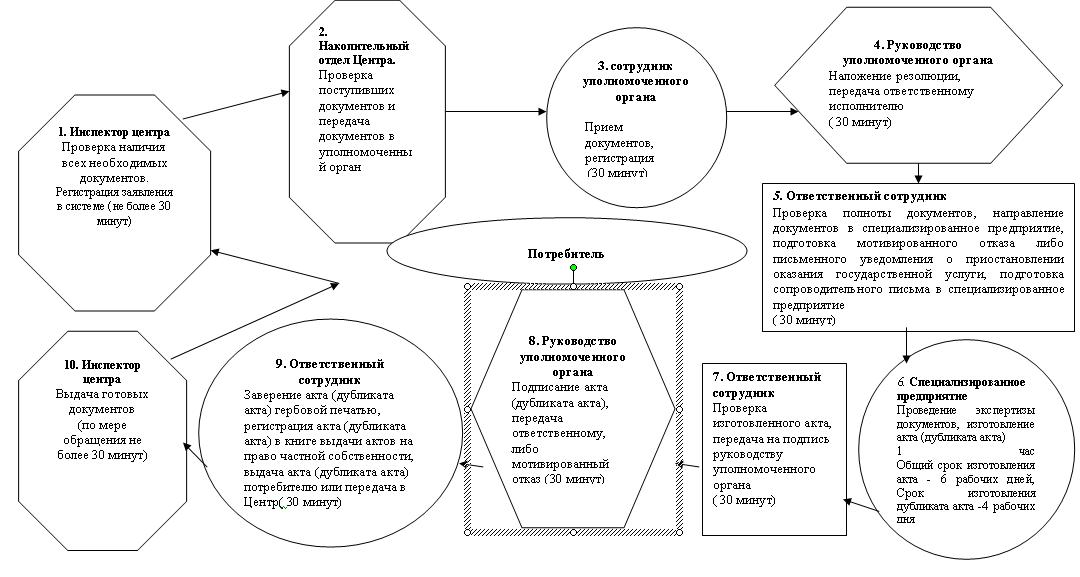 

Приложение 4

к регламенту государственной услуги

«Оформление и выдача актов на

право временного возмездного

(долгосрочного, краткосрочного

землепользования (аренды)» Стоимость работ по изготовлению идентификационных

документов на земельные участки исчисляются исходя из размера месячного расчетного показателя, установленного на соответствующий финансовый год законом о республиканском бюджете (далее – МРП)

Утвержден

постановлением акимата

Тайыншинского района

от 26 июня 2012 года № 465 Регламент государственной услуги

«Оформление и выдача актов на право временного

безвозмездного землепользования» 

1. Общие положения

      1. Настоящий Регламент государственной услуги «Оформление и выдача актов на право временного безвозмездного землепользования» (далее - Регламент) разработан в соответствии с пунктом 4 статьи 9-1 Закона Республики Казахстан от 27 ноября 2000 года «Об административных процедурах».



      2. Государственная услуга оказывается государственным учреждением «Отдел земельных отношений Тайыншинского района Северо-Казахстанской области» (далее - уполномоченный орган), с участием Северо-Казахстанского дочернего государственного предприятия Государственного научно-производственного центра земельных ресурсов и землеустройства Агентства Республики Казахстан по управлению земельными ресурсами (СевКазДГП ГосНПЦзем) (далее – специализированное предприятие), которое изготавливает акт на право временного безвозмездного землепользования.

      Государственная услуга может оказываться на альтернативной основе по месту нахождения земельного участка через центры обслуживания населения (далее - Центр).



      3. Форма оказываемой государственной услуги неавтоматизированная.



      4. Государственная услуга осуществляется на основании статей 35, 36 и 43 Земельного кодекса Республики Казахстан от 20 июня 2003 года, подпункта 1) пункта 1 постановления Правительства Республики Казахстан от 6 июня 2006 года № 511 «Об утверждении форм идентификационных документов на земельный участок, внесении изменений и дополнений и признании утратившими силу некоторых решений Правительства Республики Казахстан», стандарта государственной услуги «Оформление и выдача актов на право временного безвозмездного землепользования», утвержденный постановлением Правительства Республики Казахстан от 17 февраля 2010 года № 102, постановления Правительства Республики Казахстан от 20 июля 2010 года № 745 «Об утверждении реестра государственных услуг, оказываемых физическим и юридическим лицам», пункта 2 постановления Правительства Республики Казахстан от 5 января 2007 года № 1 «О создании государственных учреждений - центров обслуживания населения Министерства юстиции Республики Казахстан».



      5. Результатом оказания государственной услуги является выдача на бумажном носителе акта на право временного безвозмездного землепользования или дубликата акта на право временного безвозмездного землепользования, или мотивированного ответа об отказе в предоставлении услуги с указанием причины отказа в письменном виде.



      6. Государственная услуга оказывается физическим и юридическим лицам (далее - потребитель). 

2. Требования к порядку оказания государственной услуги

      7. Государственная услуга оказывается:

      в здании уполномоченного органа, по адресу: Северо-Казахстанская область, Тайыншинский район, г.Тайынша ул.Конституции Казахстана, 206 телефон: (8-715-36)22-6-97;

      в здании Центра по адресу: Северо-Казахстанская область, Тайыншинский район, г.Тайынша ул.Конституции Казахстана, 208 телефон: 8-(715-36)23-6-89.



      8. Государственная услуга предоставляется:

      при обращении в уполномоченный орган:

      пять рабочих дней в неделю, за исключением выходных и праздничных дней, с 9-00 часов до 18-00 часов, с перерывом на обед с 13-00 до 14-00 часов. Прием документов осуществляется в порядке очереди, без предварительной записи и ускоренного обслуживания;

      при обращении в Центр:

      шесть рабочих дней в неделю, за исключением воскресенья и праздничных дней, в соответствии с установленным графиком работы с 9.00 часов до 19.00 часов, с перерывом на обед с 13.00 до 14.00 часов. Прием осуществляется в порядке очереди, без предварительной записи и ускоренного обслуживания.



      9. Информацию по вопросам оказания государственной услуги, о ходе оказания государственной услуги можно получить в Центре или уполномоченном органе, адреса и график работы которых указаны в пунктах 7,8 настоящего Регламента.

      Полная информация о порядке оказания государственной услуги размещается на стендах в местах оказания государственной услуги и на интернет-ресурсе уполномоченного органа – www.ozo-tsh.sko.kz.



      10. Сроки оказания государственной услуги:

      срок оказания государственной услуги с момента сдачи потребителем необходимых документов - 6 рабочих дней, при выдаче дубликата акта на право временного безвозмездного землепользования - 4 рабочих дня;

      время ожидания в очереди при сдаче и получении документов - не более 30 минут;

      время обслуживания при сдаче и получении документов - не более 30 минут.



      11. Государственная услуга предоставляется на платной основе с предоставлением в уполномоченный орган или Центр документа (квитанции) об уплате услуг за изготовление акта на право временного безвозмездного землепользования, в размере, согласно приложению 4.

      Оплата за изготовление акта на право временного безвозмездного землепользования производится наличным или безналичным способом через банки второго уровня на расчетный счет специализированного предприятия либо в кассах здания специализированного предприятия, которыми выдается платежный  документ, подтверждающий размер и дату оплаты.



      12. В предоставлении государственной услуги уполномоченным органом или Центром будет отказано, в случае не представления потребителем соответствующих документов, указанных в пункте 16 настоящего Регламента.

      Государственная услуга будет приостановлена по следующим основаниям:

      1) наличие судебных решений по данному земельному участку либо наличие уведомления о ведущемся судебном разбирательстве;

      2) наличие акта прокурорского надзора, до устранения нарушения норм законодательства;

      3) наличие нескольких заявлений в отношении оформления прав на один и тот же участок или при выявлении в процессе оформления прав других пользователей этого земельного участка.

      Приостановление оформления прав на земельные участки по судебным решениям и актам прокурорского надзора считается отложенным на срок до выяснения обстоятельств, явившихся основанием для приостановления, а по причине поступления нескольких заявлений - до установления соглашения между сторонами либо до предоставления вступившего в законную силу решения суда.

      Сведения о приостановлении оформления прав на земельные участки заносятся в книгу регистрации и учета. Потребителю направляется письменное уведомление с указанием документа, на основании которого приостановлено оформление акта на право временного безвозмездного землепользования на земельный участок и сроков приостановления, с указанием последующих действий потребителя для устранения причин приостановления оформления.



      13. Этапы оказания государственной услуги с момента получения заявления от потребителя для получения государственной услуги и до момента выдачи результата государственной услуги

      через уполномоченный орган:

      1) потребитель подает заявление о выдаче акта на право временного безвозмездного землепользования (дубликата акта) в уполномоченный орган;

      2) сотрудник уполномоченного органа проводит регистрацию заявления и выдает потребителю расписку о приеме соответствующих документов и передает заявление и необходимые документы руководству;

      3) руководство уполномоченного органа определяет ответственного сотрудника;

      4) ответственный сотрудник уполномоченного органа направляет сопроводительным письмом все необходимые документы потребителя в специализированное предприятие для оформления акта на право временного безвозмездного землепользования (дубликата акта), либо готовит для подписания руководству мотивированный отказ, либо письменное уведомление о приостановлении оказания государственной услуги;

      5) специализированное предприятие рассматривает запрос уполномоченного органа об изготовлении акта (дубликата акта), изготавливает акт (дубликат акта), направляет акт (дубликат акта) в уполномоченный орган;

      6) ответственный сотрудник уполномоченного органа направляет руководству акт на право временного безвозмездного землепользования (дубликат акта) для подписания, заверяет гербовой печатью и выдает потребителю акт на право временного безвозмездного землепользования (дубликат акта) либо мотивированный отказ, либо письменное уведомление о приостановлении оказания государственной услуги;

      через Центр:

      1) потребитель подает заявление о выдаче акта (дубликата акта) в Центр;

      2) инспектор Центра проводит регистрацию заявления, выдает потребителю расписку о приеме соответствующих документов и передает документы инспектору накопительного отдела Центра;

      3) инспектор накопительного отдела Центра осуществляет сбор документов, составляет реестр, отправляет документы в уполномоченный орган;

      4) сотрудник уполномоченного органа проводит регистрацию заявления и передает необходимые документы руководству;

      5) руководство уполномоченного органа определяет ответственного сотрудника;

      6) ответственный сотрудник уполномоченного органа направляет сопроводительным письмом все необходимые документы потребителя в специализированное предприятие для оформления акта на право временного безвозмездного землепользования (дубликата акта), либо готовит для подписания руководству мотивированный отказ, либо письменное уведомление о приостановлении оказания государственной услуги;

      7) специализированное предприятие рассматривает запрос уполномоченного органа об изготовлении акта (дубликата акта), изготавливает акт (дубликат акта), направляет акт (дубликат акта) в уполномоченный орган;

      8) ответственный сотрудник уполномоченного органа направляет руководству акт на право временного безвозмездного землепользования (дубликат акта) для подписания, заверяет гербовой печатью, направляет акт (дубликат акта) инспектору накопительного отдела Центра;

      9) инспектор накопительного отдела Центра передает документы инспектору Центра;

      10) инспектор Центра выдает потребителю акт (дубликат акта) либо мотивированный отказ, либо письменное уведомление о приостановлении оказания государственной услуги.



      14. Минимальное количество лиц, осуществляющих прием документов для оказания государственной услуги в Центре и уполномоченном органе составляет один сотрудник. 

3. Описание порядка действий (взаимодействия)

в процессе оказания государственной услуги

      15. Прием документов в уполномоченном органе осуществляется через ответственного сотрудника уполномоченного органа.

      Прием документов в Центре осуществляется посредством «окон», на которых размещается информация о предназначении и выполняемых функциях «окон», а также указываются фамилия, имя, отчество и должность инспектора Центра который принимает документы.

      После сдачи документов в Центр или уполномоченный орган, потребителю выдается расписка о приеме соответствующих документов, с указанием:

      номера и даты приема запроса;

      вида запрашиваемой государственной услуги;

      количества и наименований приложенных документов;

      даты, времени и места выдачи документов;

      фамилии, имени, отчества, должности инспектора Центра, либо сотрудника уполномоченного органа, принявшего заявление на оказание государственной услуги.



      16. Для выдачи акта на право временного безвозмездного землепользования или дубликата акта на право временного безвозмездного землепользования необходимо предоставление в уполномоченный орган или в Центр следующих документов:

      1) при предоставлении государством права временного безвозмездного землепользования на земельный участок:

      заявление в уполномоченный орган на выдачу акта на право временного безвозмездного землепользования, согласно приложению 1 к настоящему Регламенту;

      копия выписки из решения местного исполнительного органа о предоставлении права временного безвозмездного землепользования;

      копия землеустроительного проекта, утвержденного уполномоченным органом, и материалов по установлению границ земельного участка на местности;

      копия свидетельства налогоплательщика (РНН);

      копия свидетельства о государственной регистрации юридического лица;

      документ (квитанция) об уплате услуг за изготовление акта на право временного безвозмездного землепользования;

      копия документа, удостоверяющего полномочия представителя,

      копия документа, удостоверяющего личность потребителя, либо копия доверенности от потребителя, и документа, удостоверяющего личность доверенного лица.

      Для проверки копии удостоверения личности лица, доверенности или документа, удостоверяющего полномочия представителя предъявляются их оригиналы, которые после проверки возвращаются потребителю;

      2) в случае изменений идентификационных характеристик земельного участка:

      заявление в уполномоченный орган на выдачу акта на право временного безвозмездного землепользования, согласно приложению 1 к настоящему Регламенту;

      копия выписки из решения местного исполнительного органа об изменении идентификационных характеристик на ранее предоставленный земельный участок на праве временного безвозмездного землепользования и/или иного документа, подтверждающего изменение идентификационных характеристик земельного участка;

      копия землеустроительного проекта, утвержденного уполномоченным органом, и материалов по установлению границ земельного участка на местности;

      копия свидетельства налогоплательщика (РНН);

      копия свидетельства о государственной регистрации юридического лица;

      документ (квитанция) об уплате услуг за изготовление акта на право временного безвозмездного землепользования;

      копия документа, удостоверяющего полномочия представителя,

      копия документа, удостоверяющего личность потребителя, либо копия доверенности от потребителя, и документа, удостоверяющего личность доверенного лица.

      Для проверки копии удостоверения личности лица или доверенности, предъявляются оригиналы документов, которые после проверки возвращаются потребителю;

      3) при выдаче дубликата акта на право временного безвозмездного землепользования на земельный участок:

      заявление в уполномоченный орган на выдачу дубликата акта на право временного безвозмездного землепользования на земельный участок, согласно приложению 1 к настоящему Регламенту;

      документ (квитанция) об уплате услуг за изготовление акта на право временного безвозмездного землепользования на земельный участок;

      копия документа, удостоверяющего полномочия представителя;

      копия документа, удостоверяющего личность потребителя, либо копия доверенности от потребителя, и документа, удостоверяющего личность доверенного лица;

      экземпляр местной районной газеты по месту нахождения земельного участка с опубликованным объявлением о признании подлинника акта на право временного безвозмездного землепользования на земельный участок недействительным.

      Для проверки копии удостоверения личности лица или доверенности предъявляются оригиналы документов, которые после проверки возвращаются потребителю.



      17. Бланки заявлений находятся в уполномоченном органе.

      В Центре бланки заявлений размещаются на специальной стойке в зале ожидания, либо у консультантов Центра.



      18. В процессе оказания государственной услуги задействованы следующие структурно-функциональные единицы (далее - СФЕ):

      1) инспектор Центра;

      2) инспектор накопительного отдела Центра;

      3) ответственный сотрудник уполномоченного органа;

      4) руководство уполномоченного органа;

      5) канцелярия специализированного предприятия;

      6) руководство специализированного предприятия;

      7) группа приема и выдачи специализированного предприятия;

      8) производственное подразделение специализированного предприятия.



      19. Текстовое табличное описание последовательности и взаимодействие административных действий (процедур) каждой СФЕ с указанием срока выполнения каждого административного действия (процедуры) приведено в приложении 2 к настоящему Регламенту.



      20. Схема, отражающая взаимосвязь между логической последовательностью административных действий в процессе оказания государственной услуги и СФЕ, приведена в приложении 3 к настоящему Регламенту. 

4. Ответственность должностных лиц,

оказывающих государственные услуги

      21. Ответственными лицами за оказание государственной услуги являются руководители и должностные лица уполномоченного органа, Центра, специализированного предприятия и его производственного подразделения, участвующие в процессе оказания государственной услуги (далее - должностные лица).

      Должностные лица несут ответственность за качество и эффективность оказания государственной услуги, а также за принимаемые ими решения и действия (бездействия) в ходе оказания государственной услуги, за реализацию оказания государственной услуги в установленные сроки в порядке, предусмотренном законодательством Республики Казахстан.

Приложение 1

к стандарту государственной услуги

"Оформление и выдача актов на

право временного безвозмездного

землепользования"Начальнику уполномоченного органа

по земельным отношениям

_________________________________

(наименование уполномоченного органа)

_________________________________

(фамилия, имя, отчество)

от ____________________________________

(фамилия, имя, отчество физического лица

____________________________________

либо полное наименование

____________________________________

юридического лица)

____________________________________

(реквизиты документа, удостоверяющего

____________________________________

личность физического или юридического лица,

_______________________________________

контактный телефон, адрес)Заявление

о выдаче акта на право временного

безвозмездного землепользования      Прошу выдать акт (дубликат акта) на право временного безвозмездного землепользования на земельный участок, расположенного по _______________________________________________________________________________________________

(адрес (место нахождения) земельного участка)предоставленный _____________________________________________________________________  (целевое назначение земельного участка)Дата __________ Заявитель __________________________________________________

(фамилия, имя, отчество физического_____________________________________________________________________  или юридического лица либо_____________________________________________________________________  уполномоченного лица, подпись)

Приложение 2

к Регламенту государственной услуги

«Оформление и выдача актов

на право временного безвозмездного землепользования» Описание

последовательности и взаимодействие административных

действий (процедур) Таблица 1. Описание действий СФЕ Таблица 2. Варианты использования.

Основной процесс. Таблица 3. Варианты использования.

Альтернативный процесс.

Приложение 3

к Регламенту государственной услуги

«Оформление и выдача актов

на право временного безвозмездного землепользования» Схема, отражающая взаимосвязь между логической последовательностью административных действий в процессе оказания государственной услуги и СФЕ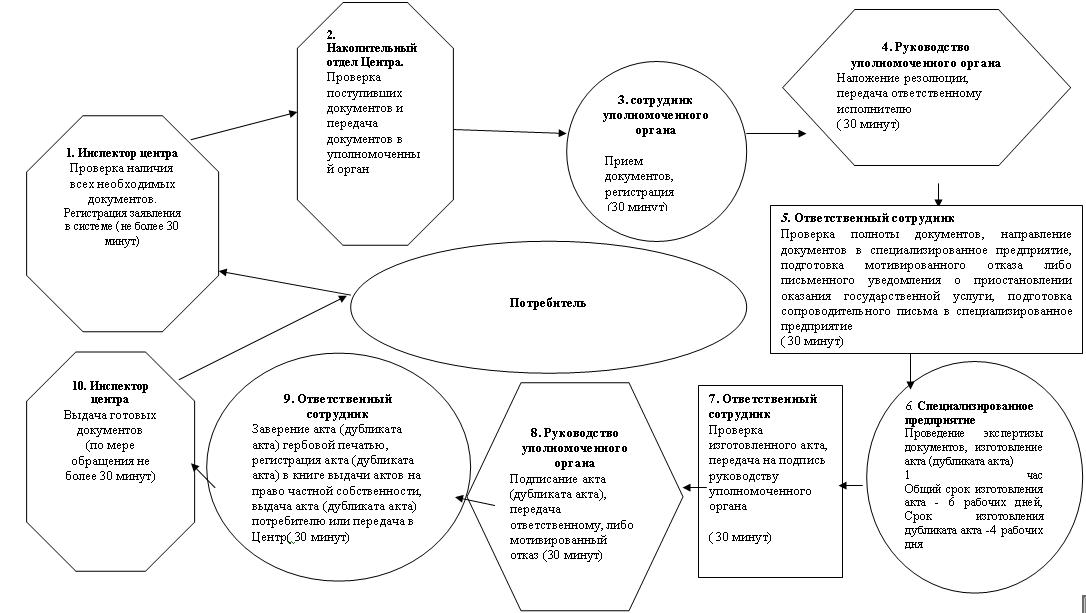 

Приложение 4

к Регламентугосудврственной услуги

«Оформление и выдача актов

на право временного возмездного

землепользования» Стоимость работ по изготовлению идентификационных

документов на земельные участки исчисляются исходя из размера месячного расчетного показателя, установленного на соответствующий финансовый год законом о республиканском бюджете (далее – МРП)
					© 2012. РГП на ПХВ «Институт законодательства и правовой информации Республики Казахстан» Министерства юстиции Республики Казахстан
				Действия основного процесса (хода, потока работ)Действия основного процесса (хода, потока работ)Действия основного процесса (хода, потока работ)Действия основного процесса (хода, потока работ)Действия основного процесса (хода, потока работ)Действия основного процесса (хода, потока работ)Действия основного процесса (хода, потока работ)№ действия

(хода, потока работ)123457Наимено

вание СФЕИнспектор

ЦентраИнспек

тор нако

пительно

го отде

лаИнспек

тор на

копите

льного

отделаСотруд

никупол

номочен

ного ор

ганаРуководство уполно

моченного органаОтветственный сот

рудник уполномо

ченного органаНаимено

вание действия(процес

са, про

цедуры,

опера

ции) и

их описа

ниеПриемдо

кументов, регистра

ция в журналеРасписы

вается

в журна

ле и со

бирает

докумен

тыСостав

ляет

реестр и на

правля

ет доку

ментыПриемдокумен

тов,ре

гистра

ция в журнале входящей корреспонденцииОзнакомле

ние с кор

респонден

цией, определе

ние

ответст

венного

сотрудни

каОсуществ

ление про

верки пол

ноты до

кументов, направле

ние доку

ментов в специали

зирован

ное пред

приятие

орган, подготов

ка мотиви

рованного отказа либо пись

менного уведомле

ния о приостановлении оказания государственной услугиФорма за

вершения

(данные,

доку

мент, ор

ганизаци

онно-рас

порядите

льное

решение)распискаСбор до

кументов в нако

питель

ный

отделОтправ

ка доку

ментов в упол

номочен

ный ор

ганНаправле

ние доку

ментов

руковод

ству для

наложе

ния резо

люцииНаложение

резолю

ции, от

правка

ответстве

нному ис

полнителю

для испол

нениясопроводительное письмо в специали

зирован

ное пред

приятие, либо моти

вирован

ный от

каз, либо письмен

ное уве

домление о приос

тановлени

и оказа

ния госу

дарствен

ной услу

гиСроки исполне

нияне более 30 минут3 раза в деньНе ме

нее 2 раз в день30 минут30 минут30 минутНомер следующего дей

ствия234567№ действия (хода, потока работ)789101112Наимено

вание СФЕКанцеля

рия специ

ализиро

ванного

предприя

тияРуковод

ство спе

циализи

рованно

го пред

приятияГруппа приема и выда

чи спе

циализи

рованно

го пред

приятияПроизводственное подразделение специализирован

ного предприятияГруппа приема и выдачи специализированно

го пред

приятияРуковод

ство спе

циализиро

ванного

предприя

тияНаимено

вание

действия

(процес

са, про

цедуры,

опера

ции) и

их описа

ниеРегистра

ция зап

роса упол

номоченно

го органаОзнаком

ление с

докумен

тами,на

ложение

резолюци

иПереда

ча доку

ментов

произво

дствен

ному

подраз

делениюИзготов

ление

акта

(дублика

та акта)Проведени

е экспер

тизы акта

(дублика

та акта)Подписани

е акта

(дублика

та акта)Форма за

вершения

(данные, доку

мент,ор

ганизаци

онно-рас

порядите

льное

решение)Направле

ние доку

ментов

руковод

ству для

наложения

резолюцииПередача докумен

тов груп

пе прие

ма и

выдачиПереда

ча доку

ментов

произво

дствен

ному

подраз

делениюПередача акта (дубликата акта) группе приема и выдачиПередача акта (дуб

ликата акта) ру

ководствуПередача акта (дуб

ликата акта) в канцеля

риюСроки исполне

ния1 час

Общий срок изго

товления акта - 6 рабочих дней, Срок изго

товления дубликата акта -4 рабочих дня30 минутВ тече

ние 2 рабочих дней30 минутВ течение 30 минут30 минутНомер следующего дейст

вия8910111213№ действия (хода,

потока работ)1314151617Наимено

вание СФЕКанцеля

рия специ

ализиро

ванного

предприя

тияСотрудник

уполномо

ченного

органаРуковод

ствоупол

номоченно

го органаСотрудник

уполномочен

ного органаИнспектор ЦентраНаимено

вание

действия

(процес

са, про

цедуры,

опера

ции) и

их описа

ниеНаправле

ние акта

(дублика

та акта)

в уполно

моченный

органПроверка изготовленного ак

та (дубли

ката ак

та)Подписание акта (дуб

ликата акта), ли

бо мотиви

рованный отказ, ли

бо письмен

ное уведом

ление о приостано

влении ока

зания госу

дарствен

ной услугиЗаверение акта (дуб

ликата ак

та) гербо

вой печа

тью, регист

рация акта (дубликата акта) в книге выда

чи актов, выдача акта (дубликата акта) потре

бителю или

передача в ЦентрВыдача акта (дуб

ликата ак

та), пись

менного уведомле

ния о при

остановле

нии оказа

ния госу

дарствен

ной услуги либо моти

вированно

го отказа потребите

люФорма за

вершения

(данные

доку

мент, ор

ганизаци

онно-рас

порядите

льное

решение)Передача акта (дуб

ликата ак

та) в уполномо

ченный органПередача 

акта (дуб

ликата ак

та) руко

водству уполномо

ченного органа на подписа

ниеПередача акта (дуб

ликата ак

та) ответ

ственному

исполните

люВыдача

акта (дубликата акта) потребителю

или передаче

акта в ЦентрРасписка о выдаче ак

та (дубли

ката ак

та), пись

менного уведомле

ния о при

остановле

нии оказа

ния госу

дарствен

ной услуги либо моти

вированно

го отказа потребите

люСроки ис

полненияВ течение 1 рабоче

го дня30 минут30 минут30 минутНе более 30 минутНомер следующего дей

ствия1415161718Группа 1 СФЕ

Инспектор

ЦентраГруппа 2 сотрудник

уполномо

ченного ор

ганаГруппа 3

СФЕ ответст

венный сотрудник уполномоче

нного орга

наГруппа 4

СФЕ Руковод

ствоуполно

моченного органаГруппа 5 СФЕ

Специализи

рованное пред

приятиеДействие № 1

Прием документов, выдача расписки, регистрация заявления, направление

документов в накопитель

ный отдел Центра для передачи в уполномочен

ный органДействие № 2

Прием заявления из Центра или от потребите

ля, выдача расписки, регистра

ция,направ

ление заяв

ления руководству

уполномочен

ного органаДействие № 3 Определе

ние ответст

венного

сотрудника

наложение

резолюцииДействие № 4 Рассмотре

ние заявле

ния, подго

товка доку

ментов для направления в специали

зированное предприятиеДействие № 5

Рассмотрение направленного запроса упол

номоченного органа, изго

товление акта (дубликата акта) направ

ление акта (дубликата акта) в упол

номоченный органДействие № 6 Проверка изготовлен

ного акта (дубликата акта)Действие № 7 Подписа

ние акта (дубликата акта)Действие № 8 Заверение акта (дубликата акта) гербовой печатью и регистрация в книге выдачи актов, передача

акта (дубликата акта) в Центр

или выдача

потребителюДействие № 9

Выдача акта (дубликата акта) потребителю

в ЦентреГруппа 1 СФЕ

Инспектор

ЦентраГруппа 2 СФЕ

Сотрудник уполномоченного органаГруппа 3 СФЕ

Ответственный

сотрудник уполномоченного органаГруппа 4 СФЕ

Руководство

уполномоченного органаДействие № 1

Прием докумен

тов, выдача расписки, регистрация заявления, направление

документов в накопительный отдел Центра для направ

ления в упол

номоченный органДействие № 2

Прием заявле

ния из Центра

или от потре

бителя, выдача

расписки регис

трация, направ

ление заявле

ния руковод

ству уполномо

ченного органаДействие № 3

Определение

ответственного сотрудника,

наложение резолюцииДействие № 4

Рассмотрение

заявления. Подготовка мо

тивированного отказаДействие № 5

Подписание

мотивированного отказаДействие № 6

Передача мо

тивированного отказа в Центр или выдача потребителюДействие № 7

Выдача мотиви

рованного отказа потре

бителю в ЦентреНаименование субъектовПлощадь

земельного

участка,

гектар (га)Стоимость работСтоимость работНаименование субъектовПлощадь

земельного

участка,

гектар (га)МРПкоэффициент повышения

стоимости работ в зависи

мости от площади

земельного участкаФизические лицадля ведения:садоводства и дачного

строительства1,9индивидуального жилищного

строительства1,9личного подсобного хозяйства1,9гаражи1,9Крестьянские и фермерские

хозяйствадо 50 3,2до 100 га – 1,1;

до 500 га – 1,2;

до 1000 га – 1,3;

свыше 1000 га – 1,4Юридические лица, субъекты малого предпринимательствадо 0,53,2до 1 га – 1,1;

до 10 га – 1,2;

до 50 га – 1,3;

свыше 50 га – 1,4Собственники помещений (участники

кондоминиума)до 15,2до 1,5 га – 1,1;

до 2,0 га – 1,2;

до 2,5 га – 1,3;

свыше 2,5 га – 1,4Действия основного процесса (хода, потока работ)Действия основного процесса (хода, потока работ)Действия основного процесса (хода, потока работ)Действия основного процесса (хода, потока работ)Действия основного процесса (хода, потока работ)Действия основного процесса (хода, потока работ)Действия основного процесса (хода, потока работ)№ действия

(хода, потока работ)123457Наименование СФЕИнспектор

ЦентраИнспек

тор на

копите

льного отделаИнспек

тор на

копите

льного

отделаСотруд

ник у

полномо

ченного

органаРуководство упол

номочен

ного ор

ганаОтветственный сотруд

ник уполно

моченного органаНаимено

вание

дейст

вия

(проце

сса,

процеду

ры, опе

рации)

и их

описа

ниеПриемдокументов, регистрация

в жур

налеРасписывается

в жур

нале и

собира

ет доку

ментыСостав

ляет

реестр

и на

правля

ет доку

ментыПрием

докумен

тов, ре

гистра

ция в

журнале

входя

щей кор

респон

денцииОзнаком

ление с

корреспо

нденци

ей, опре

деление

ответст

венного

сотрудни

каОсуществле

ние провер

ки полноты

докумен

тов, на

правление

документов

в специа

лизирован

ное пред

приятие

орган,

подготовка

мотивирова

нного от

каза либо

письменно

го уведом

ления о

приостанов

лении ока

зания го

сударствен

ной услугиФорма

заверше

ния (да

нные,

доку

мент,

органи

зацион

но-рас

поряди

тельное

реше

ние)распискаСбор до

кумен

тов в

накопи

тельный

отделОтправ

кадо

кумен

тов в

уполно

мочен

ный ор

ганНаправ

ление

докумен

тов ру

ководст

ву для

наложе

ния ре

золюцииНаложе

ние ре

золюции,

отправка

ответст

венному

исполни

телю для

исполне

ниясопроводи

тельное письмо в специализированное предприя

тие, либо мотивированный от

каз, либо письменное уведомление о приос

тановлении оказания государст

венной услугиСроки исполненияне бо

лее 30 минут3 раза в деньНе ме

нее 2 раз в день30 ми

нут30 минут30 минутНомер

следую

щего

дейст

вия234567№ действия (хода, потока работ)789101112Наимено

вание СФЕКанцеля

рия спе

циализи

рованно

го пред

приятияРуководство спе

циализи

рованно

го пред

приятияГруппа приема и выдачи специализирован

ного предприятияПроизводс

твенное

подразде

ление спе

циализиро

ванного

предприя

тияГруппа

приема и

выдачи

специали

зированно

го пред

приятияРуководство

специа

лизиро

ванного предприятияНаимено

вание действия

(процес

са, про

цедуры,

операци

и) и их

описаниеРегистрация за

проса

уполномо

ченного

органаОзнаком

ление с докумен

тами,

наложени

е резо

люцииПередача

докумен

тов про

изводст

венному

подразде

лениюИзготовление акта (дублика

та акта)Проведе

ние эк

спертизы

акта (дуб

ликата

акта)Подписание ак

та (дуб

ликата

акта)Форма

заверше

ния

(данные,

доку

мент,

организа

ционно-

распоря

дитель

ное ре

шение)Направление доку

ментов

руководс

тву для наложе

ния резо

люцииПередача докумен

тов груп

пе при

ема и выдачиПередача

докумен

тов прои

зводстве

нному

подразде

лениюПередача акта (дуб

ликата акта) группе приема и выдачиПередача акта (дуб

ликата акта) руководствуПереда

ча акта

(дубли

ката

акта) в

канцеля

риюСроки исполне

ния1 час

Общий срок изготовления акта - 6 рабочих дней, Срок из

готовле

ния дуб

ликата акта - 4 рабочих дня30 минутВ тече

ние 2 рабочих дней30 минутВ течение 30 минут30 ми

нутНомер следующего

действия8910111213№ дей

ствия (хода,

потока работ)1314151617Наименование СФЕКанцелярия специализи

рованного предприятияСотрудникуполномоченного органаРуководствоуполномоченного органаСотрудникуполномо

ченного органаИнспек

тор Цент

раНаименование дей

ствия(про

цесса,

процеду

ры, опе

рации) и их описа

ниеНаправление акта (дуб

ликата акта) в уполномоченный органПроверка изготовленного акта (дубликата акта)Подписание акта (дуб

ликата акта), либо мотивированный отказ, либо пись

менное уве

домление о приостанов

лении ока

зания го

сударствен

ной услугиЗаверение акта (дуб

ликата акта) гербовой печатью, регистра

ция акта (дублика

та акта) в книге выдачи актов, выдача акта (дуб

ликата акта) потребителю или

передача в ЦентрВыдача акта (дубликата ак

та), письмен

ного уве

домления о приос

тановле

нии ока

зания государственной услуги либо мотивированного отказа потреби

телюФорма за

вершения

(данные,

документ,

организа

ционно-ра

споряди

тельное

решение)Передача акта (дуб

ликата акта) в уполномоченный органПередача 

акта (дуб

ликата акта) руко

водству уполномоченного органа на подписаниеПередача акта (дуб

ликата акта) ответ

ственному исполнителюВыдача

акта (дуб

ликата акта) потребителю или передаче

акта в ЦентрРасписка о выдаче

акта (дуб

ликата акта), письмен

ного уведомления о приоста

новлении оказания государственной услуги либо мо

тивирова

нного

отказа

потреби

телюСроки ис

полненияВ течение 1 рабочего дня30 минут30 минут30 минутНе более 30 минутНомер сле

дующего

действия1415161718Группа 1

СФЕ

Инспектор

ЦентраГруппа 2 сотрудник уполномоченного органаГруппа 3

СФЕ ответст

венный сотрудник уполномочен

ного органаГруппа 4

СФЕ Руковод

ство полномо

ченного органаГруппа 5 СФЕ Специализиро

ванное пред

приятиеДействие № 1 Прием документов, выдача расписки, регистрация заявления, направление

документов в накопи

тельный отдел Центра для

передачи в

уполномочен

ный органДействие № 2

Прием заяв

ления из Центра или от потребителя, выдача расписки, регистрация,

направление заявления

руководству

уполномоченно

го органаДействие № 3

Определение ответственно

го сотрудни

ка наложение

резолюцииДействие № 4

Рассмотрение

заявления, подготовка документов для направ

ления в специализированное пред

приятиеДействие № 5

Рассмотрение направленного запроса упол

номоченного органа, изготовление акта (дублика

та акта) направление акта (дублика

та акта) в уполномочен

ный органДействие № 6

Проверка изготовленного акта (дуб

ликата акта)Действие № 7

Подписание акта (дублика

та акта)Действие № 8

Заверение акта (дуб

ликата акта) гербовой печатью и регистрация в книге выдачи актов, передача

акта (дубликата акта) в Центр

или выдача

потребителюДействие № 9 Выдача акта (дубли

ката акта) потребителю

в ЦентреГруппа 1 СФЕ

Инспектор

ЦентраГруппа 2 СФЕ

Сотрудник уполномоченного органаГруппа 3 СФЕ

Ответственный

сотрудник уполномоченного органаГруппа 4 СФЕ

Руководство

уполномоченного органаДействие № 1

Прием документов, выдача расписки, регистрация заявления, направление

документов в накопительный отдел Центра для направ

ления в упол

номоченный органДействие № 2

Прием заявления из

Центра или от потребителя, выдача

расписки регистрация,

направление заявления

руководству

уполномоченно

го органаДействие № 3

Определение

ответственного сотрудника,

наложение резолюцииДействие № 4

Рассмотрение

заявления. Подготовка

мотивированного отказаДействие № 5

Подписание

мотивированного отказаДействие № 6

Передача мо

тивированного отказа в Центр или выдача потребителюДействие № 7

Выдача мо

тивированного отказа потребителю в ЦентреНаименование субъектовПлощадь

земельного

участка,

гектар (га)Стоимость работСтоимость работНаименование субъектовПлощадь

земельного

участка,

гектар (га)МРПкоэффициент повышения

стоимости работ в

зависимости от площади

земельного участкаФизические лицадля ведения:садоводства и дачного

строительства1,9индивидуального жилищного

строительства1,9личного подсобного хозяйства1,9гаражи1,9Крестьянские и фермерские

хозяйствадо 50 3,2до 100 га – 1,1;

до 500 га – 1,2;

до 1000 га – 1,3;

свыше 1000 га – 1,4Юридические лица, субъекты малого предпринимательствадо 0,53,2до 1 га – 1,1;

до 10 га – 1,2;

до 50 га – 1,3;

свыше 50 га – 1,4Собственники помещений (участники

кондоминиума)до 15,2до 1,5 га – 1,1;

до 2,0 га – 1,2;

до 2,5 га – 1,3;

свыше 2,5 га – 1,4Действия основного процесса (хода, потока работ)Действия основного процесса (хода, потока работ)Действия основного процесса (хода, потока работ)Действия основного процесса (хода, потока работ)Действия основного процесса (хода, потока работ)Действия основного процесса (хода, потока работ)Действия основного процесса (хода, потока работ)№ дейст

вия

(хода, потока работ)123457Наименование СФЕИнспек

тор

ЦентраИнспек

тор нако

пительно

го отде

лаИнспек

тор нако

пительно

го отде

лаСотруд

ник упол

номочен

ного ор

ганаРуковод

ство

уполномо

ченного

органаОтветственный сотрудник уполномоченного органаНаимено

вание

дейст

вия

(процес

са, про

цедуры,

операци

и) и их

описа

ниеПрием

докумен

тов, ре

гистра

ция в

журналеРасписы

вается

в журна

ле и

собирает

докумен

тыСоставля

ет ре

естр и

направля

ет доку

ментыПрием

докумен

тов, ре

гистра

ция в

журнале

входящей

коррес

понден

цииОзнаком

ление с

коррес

понденци

ей, опре

деление

ответст

венного

сотрудни

каОсуществ

ление

проверки

полноты

докумен

тов, на

правление

докумен

тов в

специали

зирован

ное пред

приятие

орган,

подготов

ка моти

вированно

го отказа

либо

письменно

го уведом

ления о

приостано

влении

оказания

государст

венной

услугиФорма

заверше

ния

(дан

ные, до

кумент, органи

зацион

но-рас

поряди

тельное

реше

ние)распискаСбор до

кументов

в нако

питель

ный

отделОтправка

докумен

тов в

уполномо

ченный

органНаправле

ние доку

ментов

руководс

тву для

наложе

ния резо

люцииНаложе

ние резо

люции,

отправка

ответст

венному

исполни

телю для

исполне

ниясопроводительное письмо в специали

зирован

ное пред

приятие, либо мо

тивирован

ный от

каз, либо

письмен

ное уве

домление

о приоста

новлении

оказания

государст

венной

услугиСроки исполненияне более 30 минут3 раза в деньНе менее 2 раз в день30 минут30 минут30 минутНомер

следую

щего

дейст

вия234567№ дейст

вия

(хода, потока работ)789101112Наименование СФЕКанцеля

рия спе

циализи

рованно

го пред

приятияРуководство спе

циализи

рованно

го пред

приятияГруппа приема и выдачи специали

зированно

го пред

приятияПроизводственное подразде

ление спе

циализиро

ванного

предприя

тияГруппа приема и выдачи специализированного предприятияРуковод

ство

специа

лизиро

ванного

предпри

ятияНаимено

вание

дейст

вия

(процес

са, про

цедуры,

операци

и) и их

описа

ниеРегистра

ция за

проса

уполномо

ченного

органаОзнаком

ление с

докумен

тами, на

ложение

резолю

цииПередача

докумен

тов произ

водствен

ному под

разделе

ниюИзготовление акта (дублика

та акта)Проведе

ние экс

пертизы

акта (дублика

та акта)Подписание акта (дубли

ката акта)Форма

заверше

ния

(дан

ные, до

кумент, органи

зацион

но-рас

поряди

тельное

реше

ние)Направле

ние доку

ментов

руководс

тву для

наложе

ния ре

золюцииПередача

докумен

тов груп

пе прие

ма и вы

дачиПередача

докумен

тов произ

водствен

ному под

разделе

ниюПередача

акта (дуб

ликата

акта)

группе

приема и

выдачиПередача акта (дубликата акта) руководствуПереда

ча акта

(дубли

ката

акта) в

канцеля

риюСроки исполнения1 час

Общий срок из

готовле

ния акта - 6 ра

бочих дней, Срок из

готовле

ния дуб

ликата

акта -4

рабочих

дня30 минутВ течение 2 рабочих дней30 минутВ тече

ние 30 минут30 ми

нутНомер

следую

щего

дейст

вия8910111213№ действия (хода,

потока работ)1314151617Наимено

вание

СФЕКанцелярия специализированного предприя

тияСотрудник

уполномо

ченного органаРуководст

во уполно

моченного

органаСотрудник

уполномо

ченного

органаИнспектор ЦентраНаимено

вание

действия

(процес

са, про

цедуры,

опера

ции) и их опи

саниеНаправле

ние акта

(дубликата

акта) в

уполномоче

нный органПроверка изготовленного акта (дуб

ликата акта)Подписа

ние акта

(дублика

та акта), либо моти

вирован

ный от

каз, либо

письмен

ное уве

домление

о приос

тановле

нии ока

зания

государст

венной

услугиЗаверение

акта (дуб

ликата

акта)

гербовой

печатью,

регистра

ция акта

(дубликата

акта) в

книге

выдачи

актов,

выдача

акта (дуб

ликата

акта) по

требителю

или пере

дача в

ЦентрВыдача акта (дубликата акта), письменного уведомления о приоста

новлении оказания государственной услуги либо мотиви

рованного отказа потребителюФорма

заверше

ния

(данные,

доку

мент,

организа

ционно-

распоря

дитель

ное реше

ние)Передача акта (дуб

ликата

акта) в

уполномо

ченный

органПередача 

акта (дуб

ликата акта) ру

ководству уполномо

ченного

органа на

подписа

ниеПередача акта (дубликата акта) ответственному исполнителюВыдача

акта (дуб

ликата акта) по

требителю

или пере

даче акта в ЦентрРасписка о выдаче

акта (дубликата акта), письменного уведомления о приоста

новлении оказания государственной услуги либо мотивированного отказа потребителюСроки исполне

нияВ течение 1 рабочего дня30 минут30 минутНе более 30 минутНе более 30 минутНомер следующего дейс

твия1415161718Группа 1

СФЕ Инспек

тор ЦентраГруппа 2

сотрудник

уполномочен

ного органаГруппа 3

СФЕ ответст

венный сотруд

ник уполномо

ченного органаГруппа 4 СФЕ

Руководство

уполномочен

ного органаГруппа 5 СФЕ

Специализиро

ванное пред

приятиеДействие № 1 Прием до

кументов,

выдача рас

писки, ре

гистрация

заявления,

направле

ние доку

ментов в

накопитель

ный отдел

Центра для

передачи в

уполномоче

нный органДействие № 2

Прием заявления из Центра или от потребите

ля, выдача расписки, регистрация,

направление заявления

руководству

уполномочен

ного органаДействие № 3

Определение ответственного сотруд

ника наложе

ние резолю

цииДействие № 4

Рассмотрение

заявления, подготовка документов для направ

ления в специ

ализированное предприятиеДействие № 5

Рассмотрение направленно

го запроса уполномочен

ного органа, изготовление акта (дубли

ката акта) направление акта (дубли

ката акта) в уполномочен

ный органДействие № 6

Проверка из

готовленного акта (дублика

та акта)Действие № 7

Подписание акта (дубли

ката акта)Действие № 8

Заверение акта (дубли

ката акта) гербовой печатью и регистрация в книге выдачи актов, переда

ча акта (дуб

ликата акта) в Центр

или выдача

потребителюДействие № 9 Выдача акта (дуб

ликата акта) по

требителю

в ЦентреГруппа 1 СФЕ

Инспектор

ЦентраГруппа 2 СФЕ

Сотрудник уполномоченно

го органаГруппа 3 СФЕ

Ответственный

сотрудник уполномоченно

го органаГруппа 4 СФЕ

Руководство

уполномоченного органаДействие № 1

Прием документов, выдача расписки, регистрация заявления, направление

документов в накопительный отдел Центра для направления в уполномо

ченный органДействие № 2

Прием заявления из

Центра или от потребителя, выдача распис

ки регистра

ция,направ

ление заявле

ния руковод

ству уполномо

ченного органаДействие № 3

Определение

ответственного сотрудника,

наложение резолюцииДействие № 4

Рассмотрение

заявления. Подготовка

мотивированно

го отказаДействие № 5

Подписание

мотивированного отказаДействие № 6

Передача мотивированно

го отказа в Центр или выдача потребителюДействие № 7

Выдача моти

вированного отказа потребителю в ЦентреНаименование субъектовПлощадь

земельного

участка,

гектар (га)Стоимость работСтоимость работНаименование субъектовПлощадь

земельного

участка,

гектар (га)МРПкоэффициент повышения

стоимости работ в

зависимости от площади

земельного участкаФизические лицадля ведения:садоводства и дачного строи

тельства1,9индивидуального жилищного

строительства1,9личного подсобного хозяйства1,9гаражи1,9Крестьянские и фермерские

хозяйствадо 50 3,2до 100 га – 1,1;

до 500 га – 1,2;

до 1000 га – 1,3;

свыше 1000 га – 1,4Юридические лица, субъекты малого предприни

мательствадо 0,53,2до 1 га – 1,1;

до 10 га – 1,2;

до 50 га – 1,3;

свыше 50 га – 1,4Собственники помещений (участники

кондоминиума)до 15,2до 1,5 га – 1,1;

до 2,0 га – 1,2;

до 2,5 га – 1,3;

свыше 2,5 га – 1,4Действия основного процесса (хода, потока работ)Действия основного процесса (хода, потока работ)Действия основного процесса (хода, потока работ)Действия основного процесса (хода, потока работ)Действия основного процесса (хода, потока работ)Действия основного процесса (хода, потока работ)Действия основного процесса (хода, потока работ)№ дейс

твия

(хода, потока работ)123457Наименование СФЕИнспек

тор

ЦентраИнспек

тор

накопи

тельного отделаИнспек

тор нако

пительно

го отде

лаСотрудник

уполномо

ченного

органаРуководство упол

номочен

ного

органаОтветст

венный

сотруд

ник упол

номочен

ного

органаНаимено

вание

дейст

вия

(процес

са, про

цедуры,

операци

и) и их

описа

ниеПрием

докумен

тов, ре

гистра

ция в

журналеРасписы

вается

в журна

ле и

собирает

докумен

тыСоставляет ре

естр и

направля

ет доку

ментыПрием до

кументов,

регистра

ция в

журнале

входящей

корреспон

денцииОзнаком

ление с

коррес

понденци

ей, опре

деление

ответст

венного

сотрудни

каОсуществ

ление

проверки

полноты

докумен

тов, на

правлени

е доку

ментов в

специали

зирован

ное пред

приятие

орган,

подготов

ка моти

вирован

ного

отказа

либо

письмен

ного

уведомле

ния о

приоста

новлении

оказания

государс

твенной

услугиФорма

заверше

ния

(дан

ные,

доку

мент,

органи

зацион

но-рас

поряди

тельное

реше

ние)распис

каСбор до

кументов

в нако

питель

ный

отделОтправка

докумен

тов в

уполномо

ченный

органНаправле

ние доку

ментов

руководст

ву для

наложения

резолюцииНаложение резолю

ции,

отправка

ответст

венному

исполни

телю для

исполне

ниясопрово

дительно

е письмо

в специ

ализиро

ванное

предприя

тие,

либо

мотивиро

ванный

отказ,

либо

письмен

ное уве

домление

о приос

тановле

нии ока

зания

государс

твенной

услугиСроки исполненияне бо

лее 30 минут3 раза в деньНе менее 2 раз в день30 минут30 минут30 минутНомер

следую

щего дейст

вия234567№ дейс

твия (хода, потока работ)789101112Наименование СФЕКанцеля

рия спе

циализи

рованно

го пред

приятияРуководс

тво спе

циализи

рованно

го пред

приятияГруппа

приема и

выдачи

специали

зированно

го пред

приятияПроизводственное подразделение специализирован

ного предприятияГруппа приема и выдачи специализирован

ного предприятияРуководство спе

циализи

рованно

го пред

приятияНаимено

вание

действи

я (про

цесса,

процеду

ры, опе

рации)

и их

описани

еРегист

рация

запроса

уполно

моченно

го орга

наОзнаком

ление с

докумен

тами,

наложе

ние резо

люцииПередача

докумен

тов произ

водствен

ному под

разделе

ниюИзготов

ление

акта

(дуб

ликата

акта)Проведе

ние экс

пертизы

акта

(дублика

та акта)Подписа

ние акта

(дублика

та акта)Форма

заверше

ния

(дан

ные, до

кумент,

органи

зацион

но-рас

поряди

тельное

реше

ние)Направ

ление

докумен

тов ру

ководст

ву для наложе

ния ре

золюцииПередача докумен

тов группе приема и выдачиПередача

докумен

тов произ

водствен

ному под

разделе

ниюПередача акта (дубликата акта) группе приема и выдачиПередача акта (дубликата акта) руководствуПередача акта (дубликата акта) в кан

целяриюСроки исполнения1 час

Общий срок изготовления акта - 6 рабочих дней, Срок изготовления дубликата акта -4 рабочих дня30 минутВ течение 2 рабочих дней30 минутВ тече

ние 30 минут30 минутНомер

следую

щего

дейст

вия8910111213№ действия (хода,

потока работ)1314151617Наимено

вание СФЕКанцеля

рия специализирован

ного предприятияСотрудник

уполномо

ченного органаРуковод

ство

уполномоче

нного

органаСотрудник

уполномоче

нного

органаИнспектор ЦентраНаимено

вание

действия

(процес

са, про

цедуры,

операци

и) и их

описаниеНаправление акта (дубликата акта) в упол

номочен

ный органПроверка

изготов

ленного

акта

(дублика

та акта)Подписание

акта (дуб

ликата

акта),

либо мо

тивирован

ный отказ,

либо пись

менное

уведомле

ние о при

остановле

нии ока

зания

государст

венной

услугиЗаверение

акта (дуб

ликата

акта)

гербовой

печатью,

регистраци

я акта

(дубликата

акта) в

книге

выдачи

актов,

выдача

акта (дуб

ликата

акта) по

требителю

или пере

дача в

ЦентрВыдача акта

(дубликата

акта),

письменного

уведомления о

приостановле

нии оказания

государствен

ной услуги

либо мотиви

рованного

отказа

потребителюФорма

заверше

ния

(данные,

доку

мент,

организа

ционно-

распоря

дитель

ное ре

шение)Передача

акта

(дублика

та акта)

в упол

номочен

ный

органПередача 

акта

(дублика

та акта)

руководст

ву упол

номоченно

го органа

на под

писаниеПередача акта (дубликата акта) ответственному исполните

люВыдача

акта

(дубликата

акта)

потребите

лю или

передаче

акта в

ЦентрРасписка о

выдаче

акта

(дубликата

акта),

письменного

уведомления о

приостановле

нии оказания

государствен

ной услуги

либо мотиви

рованного

отказа

потребителюСроки исполне

нияВ тече

ние 1 рабочего дня30 минут30 минутНе более 30 минутНе более 30 минутНомер следующего дейст

вия1415161718Группа 1

СФЕ Инс

пектор

ЦентраГруппа 2

сотрудник

уполномоченно

го органаГруппа 3

СФЕ ответ

ственный сотрудник уполномочен

ного органаГруппа 4

СФЕ Руко

водство

уполномочен

ного органаГруппа 5 СФЕ

Специализиро

ванное

предприятиеДействие № 1 Прием документов, выдача расписки, регистрация заявления, направление

документов в на

копительный отдел Центра для передачи в уполномоченный органДействие № 2

Прием заявления из Центра или от потребите

ля, выдача расписки, регистрация,

направление заявления

руководству уполномоченного органаДействие № 3

Определение ответственного сотрудника 

наложение

резолюцииДействие № 4

Рассмотрение

заявления, подготовка документов для направ

ления в специализированное предприятиеДействие № 5

Рассмотрение направленно

го запроса уполномочен

ного органа, изготовление акта (дубли

ката акта) направление акта (дубли

ката акта) в уполномочен

ный органДействие № 6

Проверка изготовленного акта (дуб

ликата акта)Действие № 7

Подписание акта (дубли

ката акта)Действие № 8

Заверение акта (дубли

ката акта) гербовой печатью и регистрация в книге выдачи актов, передача

акта (дубли

ката акта) в Центр

или выдача

потребителюДействие № 9 Выдача акта (дубликата акта) потребителю

в ЦентреГруппа 1 СФЕ

Инспектор

ЦентраГруппа 2 СФЕ

Сотрудник уполномоченного органаГруппа 3 СФЕ

Ответственный

сотрудник уполномоченного органаГруппа 4 СФЕ

Руководство

уполномоченного органаДействие № 1

Прием документов, выдача расписки, регистрация заявления, направление

документов в накопительный отдел Центра для направ

ления в

уполномочен

ный органДействие № 2

Прием заявления из

Центра или от потребителя, выдача

расписки регистрация,

направление заявления

руководству

уполномоченного органаДействие № 3

Определение

ответственного сотрудника,

наложение резолюцииДействие № 4

Рассмотрение

заявления. Подготовка

мотивированного отказаДействие № 5

Подписание

мотивированного отказаДействие № 6

Передача мотивированного отказа в Центр или выдача потребителюДействие № 7

Выдача мотивированного отказа потребителю в ЦентреНаименование субъектовПлощадь

земельного

участка,

гектар (га)Стоимость работСтоимость работНаименование субъектовПлощадь

земельного

участка,

гектар (га)МРПкоэффициент повышения

стоимости работ в

зависимости от площади

земельного участкаФизические лицадля ведения:садоводства и дачного

строительства1,9индивидуального жилищного

строительства1,9личного подсобного хозяйства1,9гаражи1,9Крестьянские и фермерские

хозяйствадо 503,2до 100 га – 1,1;

до 500 га – 1,2;

до 1000 га – 1,3;

свыше 1000 га – 1,4Юридические лица, субъекты малогопредпри

нимательствадо 0,53,2до 1 га – 1,1;

до 10 га – 1,2;

до 50 га – 1,3;

свыше 50 га – 1,4Собственники помещений (участники

кондоминиума)до 15,2до 1,5 га – 1,1;

до 2,0 га – 1,2;

до 2,5 га – 1,3;

свыше 2,5 га – 1,4